АМАНАКСКИЕ                                             Распространяется    бесплатноВЕСТИ 27  декабря 2023г                                                                                                                                                              № 63 (633) ОФИЦИАЛЬНОИнформационный вестник Собрания представителей сельского поселения Старый Аманак муниципального района Похвистневский Самарской областиВ соответствии со статьей 179 Бюджетного кодекса Российской Федерации, Администрация сельского поселения Старый Аманак муниципального района Похвистневский Самарской областиП О С Т А Н О В Л Я Е Т1. Внести изменения в муниципальную программу «Комплексное развитие сельского поселения Старый Аманак муниципального района Похвистневский Самарской области на 2021-2025 годы», утверждённую Постановлением Администрации сельского поселения Старый Аманак муниципального района Похвистневский Самарской области от 31.07.2021г № 73, (с изменениями от 20.02.2021г.№15; от 25.03.2021г.№25; от 16.06.2021г.№60, от 03.09.2021г. №82; от 25.11.2021г.№102; от 27.12.2021г. №113; от 31.12.20221г.№116;от 27.04.2022г. № 18;09.08.2022 №54;27.10.2022№75;28.12.5022 №97;10.05.2023г.№ 21;07.08.2023№87) следующие изменения:1.1. В Паспорте муниципальной программы «Комплексное развитие сельского поселения Старый Аманак муниципального района Похвистневский Самарской области на 2021-2025 годы» раздел «Объемы бюджетных ассигнований муниципальной программы»  изложить в новой редакции:1.2. Приложение 2 к муниципальной программе «Комплексное развитие сельского поселения Старый Аманак муниципального района Похвистневский Самарской области на 2021-2025 годы» изложить в новой редакции:Приложение 2к муниципальной Программе «Комплексное развитие сельского поселения Старый Аманак муниципального района Похвистневский Самарской области на 2021-2025 годы»ПЛАН МЕРОПРИЯТИЙмуниципальной программы «Комплексное развитие сельского поселения Старый Аманак муниципального района Похвистневский Самарской области на 2021-2025 годы»1.3. Приложение 3 к муниципальной программе «Комплексное развитие сельского поселения Старый Аманак муниципального района Похвистневский Самарской области на 2021-2025 годы» изложить в новой редакции:Приложение 3к муниципальной Программе «Комплексное развитие сельского поселения Старый Аманак муниципального района Похвистневский Самарской области на 2021-2025 годы»Объем финансовых ресурсов, необходимых для реализации муниципальной программы   «Комплексное развитие сельского поселения Старый Аманак муниципального района Похвистневский Самарской области на 2021-2025 годы»2. Контроль за исполнением настоящего Постановления оставляю за собой.3. Разместить на официальном сайте Администрации сельского поселения Старый Аманак муниципального района Похвистневский в сети Интернет.4. Настоящее Постановление вступает в силу со дня подписания.                        Глава поселения                                       Ефремова Т.А.              Российская Федерация	     Собрание представителей            сельского поселения        СТАРЫЙ АМАНАКмуниципального района Похвистневский                Самарской области                    четвертого созыва               Р  Е  Ш  Е  Н  И  Е            26.12.2023 № 121               с.Старый АманакО внесении изменений в Решение Собрания представителейсельского поселения Старый Аманак«О бюджете сельского  поселения Старый Аманакмуниципального района Похвистневский Самарской областина 2023 год и на плановый период 2024 и 2025 годов»            1. Внести в Решение Собрания представителей сельского поселения Старый Аманак муниципального района Похвистневский от 19.12.2022 г. № 79 «О бюджете сельского поселения Старый Аманак муниципального района Похвистневский Самарской области на 2023 год и на плановый период 2024 и 2025 годов» (с изм. от 03.05.2023г.№98, от 10.07.2023г. №108) следующие изменения: 1.1.  В пункте 1:      в абзаце втором сумму «14 704,2 заменить суммой «14 997,8»      в абзаце третьем сумму «18 027,5» заменить суммой «18 624,2»      в абзаце четвертом сумму «3323,3» заменить суммой «3626,4»      в абзаце шестом сумму «9680,0» заменить суммой « 11897,8 »,      в абзаце седьмом сумму «10557,2» заменить суммой «12775,0»,            1.2. В пункте 3 сумму «88,4»  заменить суммой «110,3»             1.3.В пункте 4 сумму «5378,1»  заменить суммой «4953,8», сумму «908,0» заменить суммой «3125,8»            1.4. В пункте 5 сумму «5378,1» заменить суммой «4953,8» , сумму «908,0» заменить суммой «3125,8»1.5. В пункте 8 сумму «20» заменить суммой «0,0».1.6. В пункте 9 сумму «10526,0» заменить суммой «11258,9».            1.7. Приложение № 2 изложить в следующей редакцииПриложение № 2к Решению Собрания представителей сельского поселения Старый Аманак  «О  бюджете сельского поселения Старый Аманакмуниципального района Похвистневский Самарской области на 2023 год и на плановый период 2024 и 2025 годов»Ведомственная структура расходов бюджета сельского поселения Старый Аманак муниципального района Похвистневский Самарской области на 2023 год1.8.  Приложение № 3 изложить в следующей редакции:      Приложение № 3                                                                                                                        к Решению   «О  бюджете сельского поселения Старый Аманакмуниципального района Похвистневский Самарской области на 2023 год и на плановый период 2024 и 2025 годовВедомственная структура расходов бюджета сельского поселения Старый Аманак муниципального района Похвистневский Самарской области  на плановый период 2024 и 2025 годов                                                                                                         1.9.  Приложение № 4 изложить в следующей редакции: Приложение № 4                                                                                             к Решению Собрания представителей сельского поселения Старый Аманак  «О  бюджете сельского поселения Старый Аманакмуниципального района Похвистневский Самарской области на 2023 год и на плановый период 2024 и 2025 годов»Распределение бюджетных ассигнований по  целевым статьям (муниципальным программам сельского поселения и непрограммным направления деятельности), группам видов расходов классификации расходов бюджета сельского поселения Старый Аманак муниципального района Похвистневский Самарской области на 2023 год1.10.  Приложение № 5 изложить в следующей редакции: Приложение № 5                                                                                                                        к Решению   «О  бюджете сельского поселения Старый Аманакмуниципального района Похвистневский Самарской области на 2023 год и на плановый период 2024 и 2025 годовРаспределение бюджетных ассигнований по  целевым статьям (муниципальным программам сельского поселения и непрограммным направления деятельности),  группам видов расходов классификации расходов бюджета сельского поселения Старый Аманак муниципального района Похвистневский Самарской области на плановый период 2024 и 2025 годов1.11. Приложение № 10 изложить в следующей редакции:Приложение № 10                                                                                                                    к Решению Собрания представителей сельского поселения Старый Аманак  «О  бюджете сельского поселения Старый Аманакмуниципального района Похвистневский Самарской области на 2023 год и на плановый период 2024 и 2025 годов»Источники финансирования дефицита бюджета сельского поселения Старый Аманак муниципального района Похвистневский Самарской области на 2023 год1.12.  Приложение № 11 изложить в следующей редакции: Приложение № 11                                                                                                                        к Решению   «О  бюджете сельского поселения Старый Аманакмуниципального района Похвистневский Самарской области на 2023 год и на плановый период 2024 и 2025 годовИсточники финансирования дефицита бюджета сельского поселения Старый Аманак муниципального района Похвистневский Самарской области на 2024 и 2025 годы2. Опубликовать настоящее Решение в газете «Аманакские вести»  сельского поселения Старый Аманак».3. Настоящее Решение вступает в силу со дня его опубликования.    Председатель собрания представителей                                                         Е.П.Худанов   Глава поселения                                                                                                Т.А.ЕфремоваСтруктура источников доходов бюджета поселения Старый Аманак муниципального района Похвистневский к Решению Собрания представителей сельского поселения Старый Аманак на 2024 гг.                                                                                                                                                                                           тыс. руб.  Структура расходов бюджета поселения Старый Аманак муниципального района Похвистневский к Решению Собрания представителей сельского поселения Старый Аманак на 2024 гг.  тыс. руб.                                                                                          Самарцы получили почти 2 миллиона сведений из ЕГРН в 2023 годуЗа 10 месяцев 2023 года сотрудниками филиала ППК «Роскадастр» по Самарской области подготовлено около 2 миллионов документов, содержащих сведения из Единого государственного реестра недвижимости (ЕГРН) по запросам заявителей. При этом 90 % из них запрошено в электронном виде.Самой популярной стала выписка из ЕГРН об объекте недвижимости – почти 800 тыс. запросов. В ней содержится самая необходимая информация об имуществе: кадастровый номер, адрес, площадь, наличие ограничений и обременений, правообладатели и другие характеристики. Второй по востребованности – запрос о правах отдельного лица на имевшиеся (имеющиеся) у него объекты недвижимости на территории субъектов Российской Федерации. Ею интересовалось более 540 тыс. заявителей. Почти 400 тыс. заявок региональный Роскадастр отработал об основных характеристиках и зарегистрированных правах на объект недвижимости. При заказе выписки следует учитывать, что персональные данные владельца недвижимости могут отражаться в сведениях ЕГРН только с согласия собственника данного объекта недвижимого имущества. Заказать выписку и другие документы, содержащие сведения ЕГРН, можно через Единый портал госуслуг или через личный кабинет Росреестра. Документы в бумажном виде доступны при заказе в офисах МФЦ. Срок предоставления документов составляет два-три рабочих дня с момента поступления запроса в обработку системы. Однако, бывают случаи, когда по запросу собственников объектов недвижимости они получают выписки, в которых отсутствуют сведения об их фамилии, имени и отчестве и других необходимых реквизитах. Такие ситуации возникают, если персональные данные собственника отличаются от данных, содержащихся в ЕГРН, либо совсем отсутствуют.«При рассмотрении запроса учитываются сведения о правообладателях на территории не только Самарской области, а всей Российской Федерации. Поэтому важно позаботиться о наличии в ЕГРН актуальных данных о паспорте и СНИЛС владельца недвижимости. Это позволит избежать ситуаций, когда в полученной выписке будут сведения не о вашем имуществе, а об имуществе полного тезки или же вместо фамилии и имени собственника будет указано «физическое лицо». В таких случаях услуга считается оказанной. Обновить данные и внести страховой номер лицевого счета можно путем подачи заявления в МФЦ или через личный кабинет правообладателя на сайте Росреестра при наличии электронно-цифровой подписи. Внесение таких сведений не предполагает взимания какой-либо платы» – отметил заместитель директора филиала ППК «Роскадастр» по Самарской области Ярослав Логунов.Кроме того, для получения сведений из ЕГРН можно воспользоваться выездной услугой Роскадастра. Специалисты ведомства приедут в удобное для заявителя место – на дом или в офис, примут заявление и документы. Готовый пакет документов в кротчайшие сроки будет доставлен заявителю в рамках курьерской доставки. Филиал ППК «Роскадастр» по Самарской области                         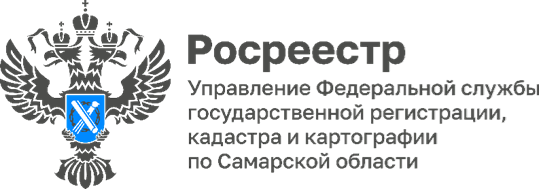 ПРЕСС-РЕЛИЗ05.12.2023Самарский Росреестр провел практический семинар с застройщикамиБолее полутора тысяч заявлений на регистрацию договоров долевого участия в строительстве поступило в самарский Росреестр в ноябре 2023 года. Из них 89% представлено застройщиками в электронном виде.Управление Росреестра по Самарской области провело семинар-совещание с застройщиками, осуществляющими свою деятельность на территории города Самары и Самарской области. Тема встречи - практика взаимодействия при представлении документов в электронном виде с использованием сервисов Росреестра.     Модераторами семинара выступили заместитель начальника отдела правового обеспечения Константин Минин, начальник отдела регистрации недвижимости в электронном виде Дмитрий Кожевников, а также заместитель начальника отдела регистрации долевого участия в строительстве Ольга Цветкова. На семинаре был рассмотрен широкий круг вопросов: практическая польза законодательных инициатив Росреестра для граждан и застройщиков, плюсы электронной регистрации, безопасность электронных сделок, машиночитаемые доверенности, качество представляемых документов в электронном виде. Также были подведены предварительные итоги взаимодействия Управления с застройщиками за 2023 год.      «Для того, чтобы быстро и качественно получить услугу по регистрации, а также избежать случайных ошибок, нам необходимо знать, как правильно подготовить документы, - комментирует Юлия Баринова, начальник юридического отдела Холдинга Град. - Для этого требуется регулярное взаимодействие специалистов наших строительных компаний с Росреестром. Такие встречи повышают качество оказываемых услуг, направлены на защиту прав и законных интересов граждан и организаций строительного комплекса. Такой формат мероприятий позволяет нам задать самые актуальные вопросы и решить самые насущные проблемы».     В связи с празднованием 25-летия создания системы регистрации на территории Самарской области, а также 15-летия Росреестра, в рамках совещания были отмечены компании-застройщики, развивающие территории Самарского региона, чья работа обеспечивает готовность отрасли к освоению передовых технологий. Им были вручены благодарственные письма самарского Росреестра за активное взаимодействие, использование и продвижение электронных услуг.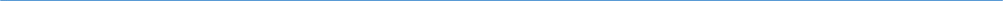 Материал подготовлен пресс-службойУправления Росреестра по Самарской области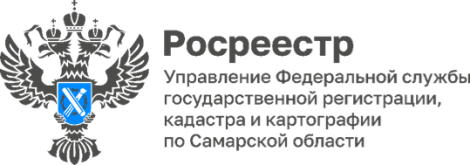 ПРЕСС-РЕЛИЗ06.12.2023Письма героямНакануне Дня Героев Отечества дети сотрудников самарского Росреестра написали письма и нарисовали открытки нашим бойцам, находящимся в зоне СВО.     Послания с самыми теплыми пожеланиями отправятся к самарским бойцам на передовую уже сегодня, чтобы согреть наших ребят. Вот, что желают дети нашим защитникам: «Поздравляем всех тех, кто заботится о безопасности границ и покоя нашей Родины. Дорогие наши ребята! Желаем мира и добра! Пускай никакие боевые действия никогда не нарушают тишины ваших душ. Пускай ваши руки отдохнут от войны. Пускай страна всегда гордится вами и знает, что вы – те бравые ребята, за чьими спинами мы мирно спим».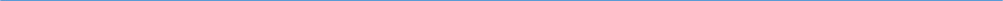 Материал подготовлен пресс-службойУправления Росреестра по Самарской областиПРЕСС-РЕЛИЗ06.12.2023Лица Росреестра: Фомина Елена Рэмовна.«Недвижимость – это судьбы людей!»     Уже 25 лет, с момента основания системы государственной регистрации на территории Самарской области, трудится героиня нашей рубрики «Лица Росреестра». Стартует «Месяц клиентоцентричности» по календарю Большого Росреестра. Начинаем его с рассказа о начальнике отдела регистрации недвижимости в упрощенном порядке Управления Росреестра по Самарской области Елены Рэмовны Фоминой.     Елена Рэмовна родилась в Куйбышеве. После окончания школы получила профессию портнихи. Затем поступила на юридический факультет Куйбышевского государственного университета, параллельно работала секретарем судебных заседаний в Промышленном суде г. Самары. Через некоторое время она возглавила комсомольскую организацию кооперативного техникума Промышленного Райкома Комсомола, где проходили обучение тысячи взрослых учащихся. Школа комсомола закалила характер нашей героини, дала ей большой опыт взаимодействия с людьми, организациями, возможность выступать перед широкой аудиторией.      В 90-е годы Елена Рэмовна стала начальником юридического отдела «Самарского городского банка». Именно там ее работу заметила Ольга Дмитриевна Гальцова (будущий руководитель Самарской регистрационной палаты) и пригласила принять участие в конкурсном отборе на должность в новое учреждение юстиции - Самарскую областную регистрационную палату (СОРП). В июле 1998 года, после успешного прохождения конкурсных испытаний, Елена Рэмовна была назначена главным специалистом отдела приема и выдачи документов. С первых дней работы СОРП она работала на одном из самых «горячих участков» - в справочном окне. Она отвечала на самые острые вопросы как заявителей, так и молодых сотрудников. «Я поставила перед собой задачу так подавать информацию людям, чтобы они уходили от меня с положительными эмоциями», - говорит Елена Рэмовна - «Работали мы тогда по шесть дней в неделю. За один день справочное окно посещали до ста человек. Особенно много заявителей пришло 5 августа 1998 года - в день открытия регистрационной палаты. Приходилось отдавать работе очень много сил, но, при этом, общение с людьми заряжало меня энергией. По работе нашего отдела оценивали деятельность всего учреждения, ведь недвижимость – это судьбы людей!».      О работе Елены Рэмовны заявители говорили много добрых слов, выражали ей свою благодарность. В скором времени она была назначена начальником Безымянского отдела приема-выдачи документов. Там поток людей и интенсивность работы были еще насыщенней, но большой опыт помог нашей героине справиться с трудностями: «Судьба вела меня, преподносила всевозможные встречи с людьми, и, проходя эти этапы, я становилась другой – получала колоссальный профессиональный и жизненный опыт». Она старалась помочь обездоленным людям, обманутым «черными риелторами». Помогала им найти законные способы решения их сложных ситуаций, связанных с регистрацией недвижимости.     Елена Рэмовна стала наставником для нескольких поколений сотрудников Росреестра. Теперь многие из них сами стали заместителями и начальниками отделов Управления. В сотрудниках Росреестра Елена Фомина ценит порядочность, работоспособность, уважительное отношение к людям. Сильные стороны ее характера - честность, решительность, требовательность по отношению к себе и подчиненным.     Елене Рэмовне поступало предложение перейти работать в органы государственной власти, но она уверена, что ее призвание - работать в системе государственной регистрации: «Я понимаю, что нужна здесь. Ощущаю внутреннюю удовлетворенность от того, что постоянно развиваюсь, двигаюсь вперед вместе с молодым поколением. Мой принцип: работая с людьми, нужно забыть о своих амбициях, а думать о том, как помочь людям».      Отдел регистрации недвижимости в упрощенном порядке самарского Управления Росреестра под руководством Елены Рэмовны Фоминой в сжатые сроки проводит колоссальную работу – осуществляет ввод данных по регистрации прав, экстерриториальным сделкам, документарным закладным и многое другое. «Общение с коллегами, заявителями, руководством – это источник моих жизненных сил, - отмечает Елена Рэмовна - Даже самое сложное взаимодействие с людьми помогает многое переосмыслить, постоянно быть в тонусе. Новая информация, ее анализ дают стимул к развитию, делают жизнь насыщенной и интересной!».       Елена Рэмовна имеет диплом Российской академии народного хозяйства и государственной службы при Президенте Российской Федерации, она - «Почетный работник Росреестра», имеет чин - советник государственной гражданской службы Российской Федерации 1 класса. Награждена Благодарностью Губернатора Самарской области (2003), Благодарностью директора Федеральной регистрационной службы (2008), Почетной грамотой Росреестра (2014), Благодарственным письмом Главы г.о. Самара (2018), нагрудным знаком «10 лет Росреестру» (2018), Почетной грамотой Думы г.о. Самара (2018), Почётной грамотой Росреестра (2019).      У Елены Рэмовны две взрослых дочери, которые ее очень любят. Свободное время она посвящает выращиванию прекрасных роз. Маленький ботанический сад благоухает и на подоконнике в рабочем кабинете: «Я не люблю срывать цветы, ведь они живые! Мне нравится ими любоваться, говорить им добрые слова. Природа - живая, и с ней нужно также, как с людьми».  Материал подготовлен пресс-службойУправления Росреестра по Самарской области09.12.2023Возрождение каждого из нас              Накануне Дня Героев Отечества сотрудники самарского Росреестра посмотрели фильм «Возрождение. Хроники студотрядов».	       Российские студенческие отряды сняли фильм о возрождении летом 2022 года мемориального комплекса «Саур-Могила». В фильме рассказывается об истории возникновения мемориала на местах сражений за освобождение Донбасса от немецко-фашистских захватчиков в годы Великой Отечественной войны, а также о событиях 2014 года, в результате которых построенный в 70-е годы мемориал воинской славы был разрушен.        «Фильм «Возрождение. Хроники студотрядов» смотрится на одном дыхании, - делится своими впечатлениями после просмотра фильма член Молодежного совета Управления Татьяна Шурыгина. - За каких-то полчаса этот фильм изменит любой скептический взгляд на российскую молодежь. Подвиг наших дедов, воевавших за освобождение мира от фашизма, был увековечен в истории памятником, разрушение которого стало кровоточащей раной нашей исторической памяти. Этот фильм о многом заставляет задуматься: о возрождении студотрядов, донбасской земли, о возрождении нашей Родины и каждого из нас». Материал подготовлен пресс-службойУправления Росреестра по Самарской области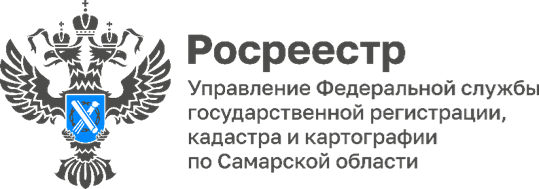 08.12.2023Передаем тепло дома Сотрудники самарского Росреестра продолжают оказывать гуманитарную помощь военнослужащим СВО. Посылки с термобельем и теплыми носками переданы волонтерам группы «Мы за Победу!», и уже совсем скоро гуманитарная помощь отправится в зону СВО к нашим бойцам в 44 гвардейский полк. «Сегодня очень важно оказывать такую помощь нашим защитникам. Тем самым мы стараемся не только помочь обеспечить бойцов необходимым продовольствием, но и поддержать их боевой дух. Мы хотим, чтобы наши ребята чувствовали, что их помнят и ждут на Родине. Никто из нас в эти дни не может оставаться в стороне. Но лишь объединившись, мы сможем приблизить нашу долгожданную Победу», – говорит Ольга Суздальцева, заместитель руководителя Управления Росреестра по Самарской области.Материал подготовлен пресс-службойУправления Росреестра по Самарской области11.12.2023 Ипотека за один день - стала реальностью             В 15 раз сократился срок отработки государственной регистрации ипотеки - с 15 рабочих дней до 24 часов. Региональным Росреестром проводилась масштабная работа по сокращению срока регистрации ипотеки в Самарской области. Появилась возможность подавать документы на государственную регистрацию ипотеки в электронном виде не только на основании договора, но и на основании закона. Как результат – 83% заявлений на регистрацию ипотеки с участием кредитных организаций подается сегодня в электронном виде.«За 15 лет работы Росреестра изменились требования к представляемым документам на государственную регистрацию ипотеки, их количество значительно сократилось. Ранее требовалось помимо договора ипотеки: отчет об оценке, документы юридического лица, кредитные обязательства. В настоящее время достаточно договора ипотеки и заявления от сторон. Кроме того, закладная, как ценная бумага, приобрела не только документарный, но и электронный вид. Электронные закладные сейчас более востребованы, чем документарные. Кредитные организации переходят на взаимодействия с депозитариями. Росреестр также взаимодействует с депозитарием посредством АРМ (автоматизированное рабочее место)», - комментирует начальник отдела регистрации ипотеки Аделаида Гук.Процедура государственной регистрации прекращения ипотеки также упростилась. Теперь достаточно заявления залогодержателя с представлением закладной, либо выписки из депозитария.Фактически кредитные организации в настоящее время подают заявления в электронном виде на прекращение ипотеки, что не требует присутствия граждан или представителей юридического лица.Все изменения, произошедшие за 15 лет работы ведомства, говорят, безусловно, об упрощении процедуры оформления документов, экономии времени и о комфортном использовании услуг Росреестра.Материал подготовлен пресс-службойУправления Росреестра по Самарской областиПРЕСС-РЕЛИЗ13.12.2023Велика Русская земля       12 декабря 2023 г., в День Конституции Российской Федерации, в Управлении Росреестра по Самарской области прошла интеллектуально-развлекательная викторина «Велика Русская земля», в которой приняли участие студенты Университета «МИР», старшеклассники Самарской общеобразовательной школы № 57, молодые специалисты самарского Росреестра и филиала ППК «Роскадастр». Перед началом игры сотрудники самарского Росреестра познакомили молодежь с деятельностью организации. Они рассказали, что ведомство занимается не только регистрацией прав на объекты недвижимости, а также имеет полномочия по Федеральному государственному надзору в области геодезии и картографии, лицензированию геодезической и картографической деятельности, согласованию содержания словарей и справочников наименований географических объектов, выполнению работ по выявлению существующих наименований географических объектов. Подробно ребята узнали о профессии геодезиста. В недалеком будущем эти знания помогут им сориентироваться в выборе профессии.Географическая битва была захватывающей. Она включала пять разных по уровню сложности раундов, в каждом из которых участники смогли проверить свои знания по географии и картографии. Интеллектуальная игра помогла ребятам расширить кругозор, проверить внимательность, потренировать логику, подарила прекрасное настроение. Победителем интеллектуального состязания стала команда «Молодежь Росреестра».«Хотим поблагодарить Управление Росреестра по Самарской области за организацию такой замечательной интеллектуальной игры, - говорит Лариса Гнучих, преподаватель факультета СПО Университета «МИР». -  Название «Велика Русская земля» - говорит само за себя. Наша Родина – огромна и прекрасна, она дает массу возможностей познавать мир. Нам было приятно сегодня познакомиться с эрудитами из разных команд, сделать немало открытий. Отрадно видеть, что среди участников, в том числе команды победителей, есть бывшие студенты нашего Университета».  Материал подготовлен пресс-службойУправления Росреестра по Самарской области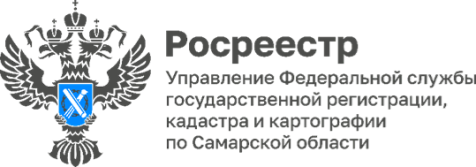 14.12.2023Кружева жизни от самарского Росреестра     «Кружева жизни» - так ласково называют маскировочные сети неравнодушные люди, которые собираются в Самаре в мастерских волонтерского сообщества «Самара для фронта» и создают защиту для наших героев. В конце декабря готовится к отправке новая партия сетей и гуманитарного груза, собранного сотрудниками самарского Росреестра. Банки для свечей длительного горения, теплые носки, чай и много другое в ближайшее время будет отправлено на фронт нашим ребятам.      Объем работы и терпение волонтеров поражают. Здесь нет равнодушных - все проникаются позитивной атмосферой «от сердца к сердцу». Каждое движение рук – не просто техника, а работа души, стремление помочь нашим бойцам и общее желание скорейшего мира.      «Наши сотрудники не в первый раз отправляют гуманитарные грузы на фронт, - говорит заместитель руководителя Управления Росреестра по Самарской области Ольга Суздальцева, - Хочется пожелать, чтобы сплетенные «кружева жизни», защитили бойцов на фронте, чтобы они скорее вернулись домой живые и здоровые, и скорее наступил мир во всем Мире!»Материал подготовлен пресс-службойУправления Росреестра по Самарской области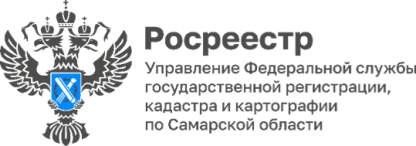 ПРЕСС-РЕЛИЗ14.12.2023Лица Росреестра. Лилия Габдулхатовна Аглиулова      В рубрике «Лица Росреестра» мы продолжаем рассказывать о сотрудниках, которыми гордится самарский Росреестр. В «месяц клиентоцентричности» нашей героиней стала начальник отдела координации и анализа деятельности в учетно-регистрационной сфере Управления Федеральной службы государственной регистрации, кадастра и картографии по Самарской области Лилия Габдулхатовна Аглиулова. Она работает в системе государственной регистрации прав более 20 лет.     В детстве Лилия мечтала стать врачом - помогать людям. Но родители обратили внимание на ее незаурядные аналитические способности, математический склад ума и посоветовали после школы поступать в Самарскую Государственную Экономическую Академию. Там, успешно пройдя обучение, она получила юридическую специальность. Окончив вуз и некоторое время проработав на таможне, Лилия узнала, что в Самарской областной регистрационной палате требуются специалисты. Так, в 2002 году, Лилия Габдулхатовна была принята в Самарскую областную регистрационную палату в отдел регистрации прав на жилые помещения. В начале она подготавливала документы для регистраторов, проводила экспертизу документов, через два года Лилия Аглиулова прошла обучение и сдала экзамен на государственного регистратора.      Когда в Самарской регпалате был создан отдел, курировавший деятельность муниципальных образований на территории Самарского региона, Лилию Аглиулову пригласили осваивать новое направление. Территориальным отделам была необходима методическая помощь, требовалась организационно-коммуникативная связь. С течением времени этот отдел трансформировался в отдел координации и анализа деятельности в учетно-регистрационной сфере Управления Росреестра по Самарской области.           «Работа нашего отдела многопрофильная, - говорит Лилия Аглиулова, - Я продолжаю выполнять функции государственного регистратора. Также в периметр моей деятельности входит рассмотрение жалоб на действия структурных территориальных отделов, проведение проверок, курирование их работы».        Лилия Габдулхатовна не понаслышке знает, как и чем живут сотрудники Управления в муниципалитетах, вникает в вопросы, которые волнуют специалистов. Она курирует 34 муниципальных образования Самарской области. В ее компетенции - анализ и распределение нагрузки специалистов, большой объем ведомственной и аналитической отчетности, согласование кадровых вопросов территориальных отделов, контроль за сроками проведения учетно-регистрационной деятельности. Таким образом, ее работа охватывает практически все сферы деятельности самарского Росреестра.         «Наша работа – очень интересная, и мне нравится ее разноплановость, - отмечает Лилия Аглиулова. - Мы работаем в правовом поле и по земельным отношениям, и с жилыми и нежилыми объектами недвижимости. По сути, мы являемся универсальными специалистами. Здесь в Самаре я представляю специалистов территориальных отделов. Если заявители в области не согласны с каким-либо принятым решением регистраторов, то они обращаются ко мне на прием. Сейчас, когда используются экстерриториальные сделки, людям не обязательно ехать для решения своих вопросов из отдаленных районов, можно решить вопросы по телефону, либо посредством официального сайта Росреестра».        В поле ответственности Лилии Габдулхатовны и взаимодействие со смежными структурами: многофункциональными центрами, филиалом ППК Роскадастр, кадастровыми инженерами, различными министерствами и ведомствами. «Мне интересно знакомиться с новыми людьми, их деятельностью. На клиентоцентричность ориентированы сейчас все государственные органы. Мы помогаем и совместно решаем задачи. Личное общение, контактность, взаимопомощь – в самарском Росреестре мы все – большая дружная команда, где каждый готов поддержать друг друга».       Профессиональные заслуги Лилии Габдулхатовны отмечены ведомством: Благодарностью Федеральной службы государственной регистрации, кадастра и картографии, нагрудным знаком «10 лет Росреестру». В 2023 году Лилия Аглиулова получила Благодарность губернатора Самарской области.        Лилия Габдулхатовна – человек с активной жизненной позицией. У нее подрастают две дочери 14 и 11 лет. Вместе с мамой они любят петь, выступают с концертными номерами на мероприятиях Управления. На семейных праздниках исполняют популярные татарские песни. Лилии Габдулхатовне очень нравится готовить татарские национальные блюда: манты, домашнюю лапшу, печь пироги и восточные сладости. У нее есть и другие хобби – грибная и ягодная «охота» и рукоделие. Радует ее и домашний любимец – белый шпиц. Материал подготовлен пресс-службойУправления Росреестра по Самарской области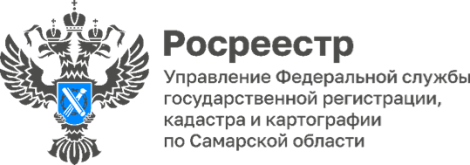 15.12.2023Новый плавательный комплекс поставлен на кадастровый учет     4454,4 квадратных метра – площадь нового бассейна, построенного в Куйбышевском районе города Самары в ходе реализации нацпроекта «Демография». Об этом сообщили в Управлении Росреестра по Самарской области. Бассейну присвоен адрес: Самарская область, городской округ Самара, внутригородской район Куйбышевский, город Самара, улица Калининградская, здание 11.      Регистрация долгожданного спортивного объекта проводилась отделом регистрации долевого участия в строительстве в сжатые сроки. Уверены, что новый плавательный бассейн будет работать на радость людям.Материал подготовлен пресс-службойУправления Росреестра по Самарской областиСамарский Роскадастр принял участие в акции «Книги-Донбассу»Сотрудники филиала ППК «Роскадастр» по Самарской области приняли участие в акции по сбору художественной литературы «Подари книги Донбассу». Во всех районах города Самары установлены ящики для сбора книг жителям Донецкой и Луганской народных республик. Волонтеры отправляют собранный материал в библиотеки Донбасса. К гуманитарной акции может присоединиться каждый желающий. Среди собранных сотрудниками Роскадастра книг есть литература не только для детей, но и для взрослой аудитории.«Очень удобно расположены специализированные боксы для сбора книг. Многие сотрудники, участвующие в акции, отнесли художественную и детскую литературу рядом с домом. Прекрасное окончание года в виде подобных добрых дел. В следующем году обязательно продолжим акцию», - отметила заместитель директора филиала ППК «Роскадастр» по Самарской области Светлана Вандышева.Филиал ППК «Роскадастр» по Самарской области                         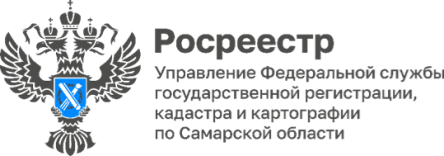 19.12.2023Для братьев наших меньших     Несколько лет подряд коллектив Управления Росреестра по Самарской области помогает приюту бездомных животных «Участие». В преддверии Нового года наши волонтеры вновь поехали помочь четвероногим друзьям.     В приюте «Участие» живут более 300 собак и 45 кошек. Его сотрудники и питомцы всегда безмерно благодарны добрым сердцам за оказанную им помощь. И эти знаки внимания к его подопечным спасают ни одну жизнь!      Сотрудники самарского Росреестра привезли в приют для животных большой гуманитарный груз - хлопчатобумажную ветошь для подстилок щенкам, а также собакам-инвалидам, которые проживают здесь постоянно и, возможно, будут жить до конца жизни.       Было доставлено много сухих и влажных кормов для многочисленного подопечного приюта. Прокормить животных и не дать им погибнуть от голода и холода - что может быть лучшим поступком в эти суровые зимние дни! Материал подготовлен пресс-службойУправления Росреестра по Самарской области19.12.2023Пресс-конференция самарского Росреестра     Сегодня в Управлении Росреестра по Самарской области прошла пресс-конференция «Росреестру – 15 лет!», рассказывающая о результатах работы и достижениях в сфере деятельности ведомства. Спикерами выступили: руководитель Управления Вадим Владиславович Маликов и заместители руководителя – Татьяна Александровна Титова, Ольга Геннадиевна Суздальцева и Татьяна Борисовна Омельченко.«Более 3,5 млн объектов недвижимости на территории Самарской области было поставлено на кадастровый учет. Почти 5 млн актуальных записей о правах и ограничениях зарегистрировано в Едином государственном реестре недвижимости», - констатирует руководитель самарского Росреестра.Вадим Владиславович рассказал о ведомстве, как об активно развивающейся государственной структуре, реализующей важные государственные программы в учетно-регистрационной сфере.При участии Росреестра за период с 2020 года на рассмотрение Государственной Думы Российской Федерации вынесено более 60 законопроектов. Все законы принимались по духу, по жизненным ситуациям, по вызовам текущего времени. Актуальной повесткой законодательных инициатив в 2023 году являлись вопросы цифровизации отрасли. По максимуму все услуги и процессы переведены в электронный вид. Особое внимание на пресс-конференции было уделено реализации государственной программы Национальная система пространственных данных (далее НСПД). Это уникальный для современной России проект, объединяющий все пространственные данные в сфере земли и недвижимости на юридически значимой картографической основе нашей страны.Заместитель руководителя Татьяна Александровна Титова рассказала о повышении качества обслуживания в учетно-регистрационной сфере. Погрузила в историю создания Росреестра. Особое внимание было уделено электронным услугам, которые стали одним из основных направлений развития ведомства. «Совершенствование информационных технологий значительно ускорило динамику развития электронных услуг Росреестра, что позволило реализовать экстерриториальный принцип оказания государственных услуг в учетно-регистрационной сфере, сократить сроки и создать максимально комфортное взаимодействие с заявителями в соответствии с действующим законодательством» - комментирует Татьяна Титова. С каждым годом количество пользователей электронных услуг и поступающих заявлений в самарский Росреестр растет. Так, если в 2013 году количество таких заявлений исчислялось единицами, то уже в 2023 году количество поступивших в электронном виде заявлений превысило 500 000.Управление приняло активное участие в реализации проекта Росреестра «Ипотека за 24 часа». Теперь граждане, решившие воспользоваться кредитными средствами, могут оформить документы в Росреестре за сутки. О сервисах «Земля для стройки» и «Земля для туризма» рассказала заместитель руководителя Татьяна Борисовна Омельченко.Цель проекта «Земля для стройки», запущенного в рамках национального проекта «Жилье и городская среда» - это выявление земельных участков/территорий, потенциальных для жилищного строительства и вовлечение в оборот выявленных участков.Сервис позволяет обеспечить связь между органами исполнительной власти, органами местного самоуправления и заинтересованными лицами.  «Одна из ключевых задач Росреестра на ближайшие годы — формирование земельного фонда пригодных для строительства территорий. Анализ эффективности использования земельных участков позволит оказать поддержку строительной отрасли в регионе и обеспечить стабильность на рынке жилья в Самарской области», - говорит Татьяна Омельченко.Целью проекта «Земля для туризма» стало выявление земельных участков и территорий, имеющих потенциал вовлечения в туристическую деятельность. На платформе ППК был разработан сервис «Земля для туризма», аналогичный сервису «Земля для стройки». Информация о земельных участках (территориях), выявленных в рамках реализации данного проекта, также доступна для неограниченного круга лиц посредством размещения на сервисе ПКК.Проект направлен на повышение инвестиционной привлекательности региона и позволит не только увеличить туристический поток на территорию Самарской области, но и привлечь потенциальных инвесторов, готовых обеспечивать комфортный отдых и развивать туристическую отрасль (гостиничное обслуживание, туристическое обслуживание, курортную, санаторную деятельность) на территории Самарской области.О платформах взаимодействия с заявителями рассказала заместитель руководителя Ольга Геннадиевна Суздальцева.Управление Росрестра всегда уделяло и уделяет большое внимание работе с обращениями граждан. Сегодня к традиционным способам обращения добавились такие, как Ведомственный центр телефонного обслуживания, система досудебного обжалования (ФГИС ДО), Платформа обратной связи (ПОС). Это все - электронные инструменты, которые граждане могут использовать через мобильные приложения и QR-коды. Общее количество обращений, в том числе и на личный прием (почти 12000 за неполный год) кажется большим. Однако, это говорит о том, что связь с Росреестром стала гораздо легче и удобнее.«Сегодня возможность получить консультацию по представленным на регистрацию документам, по любым вопросам, относящимся к компетенции Росреестра, имеется и по телефонам Управления. Кстати, на официальном сайте Росреестра размещены методические рекомендации о реализации «гаражной амнистии», даны разъяснения о «дачной амнистии». Регулярно на сайте https://rosreestr.gov.ru/feedback/faq/ обновляется рубрика «Часто задаваемые вопросы». То есть ответы на свои вопросы можно получить и без направления обращений в службу», - комментирует Ольга Суздальцева.«Быть в центре событий, проводить обучающие семинары и совещания, делиться новыми знаниями, оперативно откликаться на запросы общества, заниматься правовым просвещением – вот основная задача Росреестра, - подытожил Вадим Маликов, - Согласно опросу граждан, индекс удовлетворенности качеством предоставления услуг в сфере государственного кадастрового учета и государственной регистрации прав составляет 99,9%»Материал подготовлен пресс-службойУправления Росреестра по Самарской области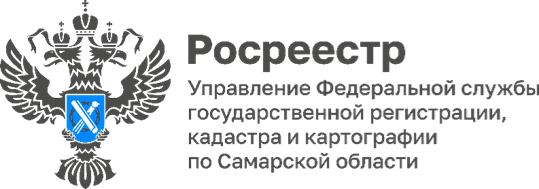 20.12.2023Лица Росреестра. Минин Константин СергеевичГероем рубрики «Лица Росреестра» в уходящем году стал Минин Константин Сергеевич, заместитель начальника отдела правового обеспечения Управления Росреестра по Самарской области. В 2006 году он окончил юридический факультет Самарского государственного университета, но трудовую деятельность в системе регистрации начал с 2005 года, с должности специалиста 1 разряда в отделе по делам общественных и религиозных объединений, параллельно совмещая работу с учебой.  С того времени и по сей день он участвует в создании прочного фундамента и способствует достижению стратегических целей самарского Росреестра. Отметим, что наш герой является членом апелляционной комиссии по обжалованию решений о приостановлении, а также лидером первичной профсоюзной организации и спортивной команды самарского Росреестра. Более того, Константин Сергеевич является Секретарем Совета регистраторов, а также в течение двух сроков возглавлял Молодежный совет Управления.Наш герой внес огромный вклад в развитие и создание МФЦ (многофункциональных центров) в регионе. Он активно занимался подготовкой соглашений с районными МФЦ, что позволило улучшить их работу и обеспечить более эффективное взаимодействие. Благодаря своему профессионализму и авторитетному мнению, он был вовлечен в педагогическую деятельность в Университете «МИР», в рамках курса подготовки арбитражных управляющих и Курса повышения квалификации по программе «Эксперт по недвижимости», обучая слушателей вопросам постановки на кадастровый учет и государственной регистрации прав. Его участие в этом процессе сыграло свою роль в развитии и повышении квалификации специалистов в данной области.Хотим отметить, что Константин Сергеевич Минин был одним из первых, кто прошел обучение по проекту «Национальная система пространственных данных». Это подтверждает его высокий уровень компетенции и его активное стремление быть в курсе последних технологических разработок и методологий. Важность его роли признается не только внутри Росреестра, но и в профессиональном сообществе. Благодаря глубокому знанию законодательства, Константин Сергеевич добился впечатляющих результатов в различных областях деятельности. Он активно участвует в просветительских и обучающих проектах ведомства, выступает спикером в информационном пространстве, проводя обучающие семинары, круглые столы и пресс-конференции. Благодаря своей коммуникабельности и умению поддерживать открытый диалог, он всегда находит компромиссы и способы достижения общих целей. Независимо от формата мероприятия, он ведет свои выступления с уверенностью, делится своими знаниями и опытом, вдохновляя других профессионалов своими идеями и подходами. Кроме работы Константин увлекается спортом. Участие в нескольких десятках шоссейных марафонов и преодоление стокилометрового пробега - это лишь некоторые из его спортивных достижений. Также является участником серии забегов Trailsamara и Volgaman, на которых он не только открывает собственные грани выносливости, но и вдохновляет других на активный образ жизни. Спортивный туризм - еще одно из его увлечений со школьной скамьи. С рюкзаком за плечами, изучая бескрайние просторы нашей родины, Константин преодолел множество тысяч километров. Огромное количество категорийных походов различной сложности по горам и рекам родного края, Урала, Алтая, Крыма. Самыми запоминающими моментами походной жизни отмечает попытку восхождения на пик Ленина -  одну из высочайших вершин Центральной Азии, находящуюся в горной системе Памира (7134 м), а также сплав по горным рекам Чуя и Катунь в республике Алтай.Герой нашей рубрики женат, у него дочь и сын. Он не только повлиял на свою семью, чтобы они тоже начали заниматься спортом, но и стал идеологом участия корпоративной команды самарского Росреестра в забегах. «Занятие спортом всей семьей, это прекрасная возможность совместить приятное с полезным. Благодаря общему увлечению мы часто проводим время вместе, путешествуем и открываем новые горизонты. Это нас сближает, делает более сплочёнными. Свои увлечения я транслирую и на работе. Очень рад, что многие коллеги меня поддерживают и присоединяются. Отмечу, что достигать баланса в смежных сферах дело не простое, это требует большой самоотдачи и труда. Меняйте жизнь через спорт!», - призывает Константин Сергеевич.  Также, Константин является организатором еженедельных субботних стартов 5 вёрст в парке Гагарина города Самары, российского аналога международного движения parkrun. Он тщательно планирует каждый старт, создает маршруты и поддерживает командный дух участников. Минин Константин Сергеевич - яркий пример того, как сочетание профессиональной деятельности и активной жизни может принести успех и удовлетворение. Его опыт и знания делают его ценным членом команды самарского Росреестра, а его спортивные достижения вдохновляют других на достижение личных целей.«Я всегда готов браться за сложные задачи.  Стремлюсь, чтобы ни один запрос не остался без ответа. Во время своей профессиональной деятельности часто взаимодействую с представителями территориальных отделов и прилагаю все усилия, чтобы полностью понять их потребности и воплотить их в действие. Стараюсь находить оптимальные решения и давать действенные рекомендации. Мне нравится то, чем я занимаюсь, так как я имею возможность реализовывать свои навыки и знания, а самое главное быть полезным», - говорит Константин Сергеевич. 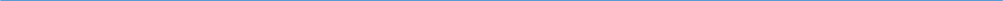 Материал подготовлен пресс-службойУправления Росреестра по Самарской области22.12.2023Самарский Росреестр принял участие в обсуждениях правоприменительной практикиБолее 12 000 тысяч заявлений на регистрацию договоров долевого участия в строительстве поступило в самарский Росреестр за 11 месяцев 2023 года. Из них 86,3% представлено застройщиками в электронном виде. Различные электронные сервисы, используемые в учетно-регистрационной сфере, становятся все более популярными среди жителей Самарского региона. В Министерстве строительства Самарской области состоялось обсуждение правоприменительной практики. Один из вопросов, обсуждаемых на встрече с застройщиками, касался перехода на электронную регистрацию. Спикером от Управления Росреестра по Самарской области выступила заместитель начальника отдела регистрации долевого участия в строительстве Ольга Цветкова, которая рассказала о росте обращений на регистрацию сделок, предоставляемых посредством электронных сервисов.      На встрече были озвучены предварительные итоги взаимодействия Управления с застройщиками, а также приведена статистика за 2023 год. Так, Самарский регион к 1 декабря 2023 года достиг 86,3% документов от застройщиков, представленных в электронном виде, при общероссийском показателе 84,5%.     Материал подготовлен пресс-службойУправления Росреестра по Самарской области25.12.2023Добрая традиция самарского РосреестраВ коллективе Управления Росреестра по Самарской области пятнадцатый год подряд существует прекрасная традиция в преддверии Нового года – помогать детям, оставшимся без попечения родителей и проживающих в детских домах-интернатах нашего города. В этом году Молодежный совет Управления навестил ГБУ СО «Самарский дом-интернат, в том числе детский, предназначенный для граждан, имеющих психические расстройства».Ребята приехали, чтобы поздравить воспитанников и персонал учреждения с наступающим Новым годом и передать от неравнодушных сотрудников Управления все самое необходимое, то, в чем дети этого отделения нуждаются каждый день – батарейки для детского дыхательного аппарата при остановке дыхания, пеленки, влажные салфетки. В интернате живут 30 воспитанников. По состоянию здоровья эти детки каждый день нуждаются в особом бытовом и медицинском уходе.Не забыли и про новогодние украшения – шарики, гирлянды, мишуру, чтобы создать в доме-интернате праздничную атмосферу. Материал подготовлен пресс-службойУправления Росреестра по Самарской области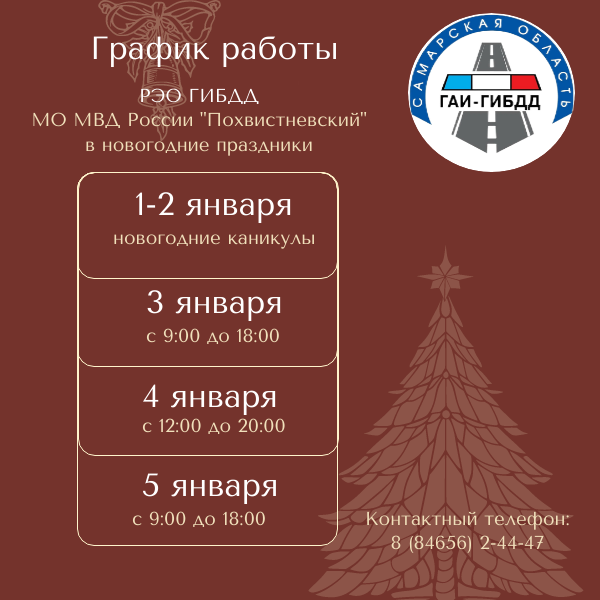 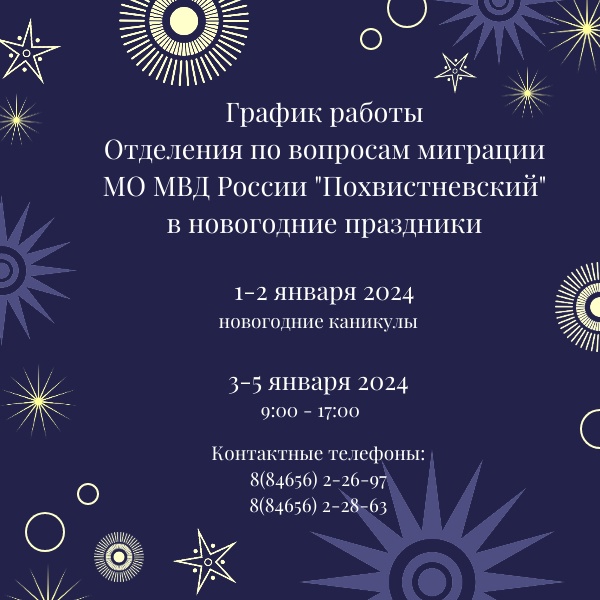 Купленное транспортное средство нужно зарегистрировать в течение десяти дней в любом отделении Госавтоинспекции.

Подайте заявление на сайте gosuslugi.ru прямо сейчас.

Для регистрации автомобиля также нужно оплатить госпошлины:

1. За выдачу регистрационных знаков;

2. Внесение изменений в свидетельство о регистрации транспортного средства (СТС);

3. Внесение записи в ПТС.

Планируйте свой визит в Госавтоинспекцию заблаговременно! Госуслуги - это удобно!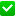 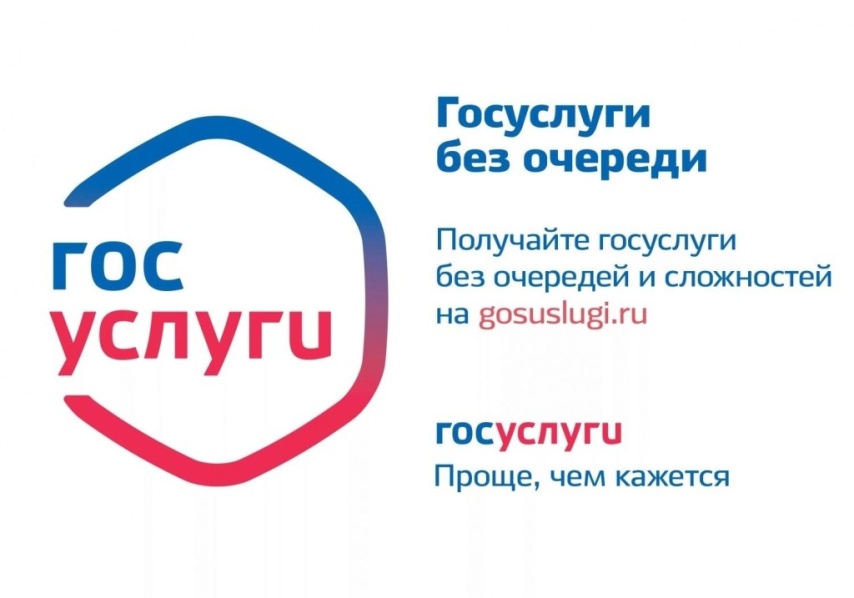 РОССИЙСКАЯ ФЕДЕРАЦИЯАДМИНИСТРАЦИЯСЕЛЬСКОГО ПОСЕЛЕНИЯСТАРЫЙ АМАНАКМУНИЦИПАЛЬНОГО РАЙОНАПОХВИСТНЕВСКИЙСАМАРСКОЙ ОБЛАСТИП О С Т А Н О В Л Е Н И Е26.12.2023г. № 145 О внесении изменений в Постановление Администрации сельского поселения Старый Аманак муниципального района Похвистневский Самарской области от 31.07.2020г. № 73ОБЪЕМЫ БЮДЖЕТНЫХ АССИГНОВАНИЙ МУНИЦИПАЛЬНОЙ ПРОГРАММЫФинансирование осуществляется за счет средств федерального, областного и местного бюджета. Общий объем финансирования муниципальной программы составит 68 352,1 тыс. рублей,  в том числе:в 2021 году – 14 116,7 тыс. рублей;в 2022 году – 15 196,2 тыс. рублей;в 2023 году – 18 624,2 тыс. рублей; в 2024 году – 10 296,2 тыс. рублей;в 2025 году – 10 118,8 тыс. рублей.№   Наименование мероприятийИсточник  финансированияв том числе по годам (тыс. руб.)в том числе по годам (тыс. руб.)в том числе по годам (тыс. руб.)в том числе по годам (тыс. руб.)в том числе по годам (тыс. руб.)Всего за 5 летп/пНаименование мероприятийИсточник  финансированияв том числе по годам (тыс. руб.)в том числе по годам (тыс. руб.)в том числе по годам (тыс. руб.)в том числе по годам (тыс. руб.)в том числе по годам (тыс. руб.)Всего за 5 летНаименование мероприятийИсточник  финансирования20212022202320242025Всего за 5 лет1Подпрограмма  «Комплексное развитие систем коммунальной инфраструктуры муниципального образования на 2021-2025 годы»179,11131,1604,5109,0109,02132,71.1Проведение проверки пожарных гидрантов бюджет поселения12,812,812,8141466,41.2 Подключение зданий ФАП  к инженерным сетям теплоснабжен.электроснабж., водоснабж. и канализ.бюджет поселения150,3150,31.3 Разработка актуализации схем теплоснабжения для поселенийбюджет поселения16161.4Ремонт неисправных гидрантов,монтаж и приобретение новыхбюджет поселения92,1801515202,11.5Оказание услуг по захоронению невостребованных труповбюджет поселения002020401.6 Разработка схем водоснабжениябюджет поселения28281.7Приобретение и замена глубинных насосовбюджет поселения57060601771.8Монтаж теплотрассы, водопровода и канализации здания ОВОП с.Старый Аманак бюджет поселения764,3764,31.9Технологическое присоединение к эл.сетям здания ФАПбюджет поселения53,353,31.10Проведение госпроверки приборов учёта расхода газа котельных поселений бюджет поселения16,816,81.11Уплата налогов, сборов и иных платежей под объектами ЖКХбюджет поселения5,85,511,31.12.Режимно-наладочные испытания тепловой сети 63631.13.Испытание электрооборудования котельных43431.14Тех.диагн.газогорелочных устройств в котельных 55,555,51.15Экспертиза промышленной безопасности ГРУ (ШГРП)128,2128,21.16Разработка программы комплексного развития коммунальной инфраструктуры 27271.17Техническая диагностика котлов в котельных 69,969,91.18Ремонт котельных119,6119,61.19ремонт водопров.сетей1011012Подпрограмма  «Комплексное благоустройство территории муниципального образования на 2021-2025 годы»679,7791,4771,8753,0436,23432,12.1Благоустройство населенных пунктовбюджет поселения40,34,318,93093,52.2Услуги по уборке территорий и помещенийбюджет поселения85,4103,3127,8123,9440,42.3Приобретение материальных запасов для триммерабюджет поселения7,110101037,12.4Уплата земельного налога под размещением кладбищбюджет поселения167,2245,30412,52.5Уплата транспортного  налога бюджет поселения1,6048,850,42.6Содержание водителейбюджет поселения255,7261,2416436,2436,21805,32.7Трудоустройство гражданбюджет поселения000100102.8Приобретение контейнеровбюджет поселения44,544,52.9Известьбюджет поселения552.10Вывоз ТКО с территории кладбищбюджет поселения10,11017,918,1056,12.11Моющие средствабюджет поселения0,80,800,902,52.12Изготовление и монтаж пантусабюджет поселения52522.13 Штраф за соверш.адм.правонар .обесп.сан.-эпид.требований  бюджет поселения10102.14Пров.эксперт.формир.КРС102.15 Услуги по обкосу травы и уборке снега на территории сельских поселенийбюджет поселения156,5122,4123,90402,83Подпрограмма  «Обеспечение первичных мер пожарной безопасности в границах муниципального образования на 2021-2025 годы»бюджет поселения35,5105,2115,61515286,33.1Мероприятия в области обеспечения пожарной безопасности бюджет поселения35,5105,2115,61515286,34Подпрограмма «Предупреждение и ликвидация последствий чрезвычайных ситуаций и стихийных бедствий на территории муниципального образования на 2021-2025 годы»бюджет поселения44,150,757,493,493,43394.1Мероприятия по предупреждению ЧС на территории сельского поселениябюджет поселения44,150,757,493,493,43395Подпрограмма  «Мероприятия в области национальной экономики на территории сельского поселения Старый Аманак»бюджет поселения,областной бюджет49,4597,129,3675,85.1Подготовка проекта изменений в генеральные планы597,15.2Межевание земельных участковбюджет поселения49,4029,378,76Подпрограмма «Развитие физической культуры и спорта на территории сельского поселения» на 2021-2025 годы»бюджет поселения22,332,23,57,77,773,46.1Мероприятия в области физической культуры и спортабюджет поселения2,503,57,77,721,46.2Уплата налога под строительство спортивной площадкибюджет поселения19,832,2000527Подпрограмма  «Создание условий для деятельности добровольных формирований населения по охране общественного порядка на территории муниципального образования на 2021-2025 годы»бюджет поселения38,433,669,242,342,3225,87.1Охрана общественного порядка сельского поселения Старый Аманакбюджет поселения38,433,669,242,342,3225,88Подпрограмма «Энергосбережение и повышение энергетической эффективности муниципального образования до 2023 года»бюджет поселения1244,5322,6640127,3186,92521,38.1Уличное освещениебюджет поселения1232,3300,9640127,3186,92487,48.2Приобретение и установка ламп (светильников, прожекторов) уличного освещения бюджет поселения12,221,700033,99Подпрограмма «Модернизация и развитие автомобильных дорог общего пользования местного значения в сельском поселении Старый Аманак муниципального района Похвистневский на 2021-2025 годы»бюджет поселения7184,58455,711276,65020,0530237238,89.1Ремонт автомобильных дорог общего пользования местного бюджет поселения3105,15121,96958,91780,62939,019905,59.2Содержание автомобильных дорог общего пользования местного значениябюджет поселения21688001007,78008005575,79.3Отсыпка дорогбюджет поселения177,51000100100477,59.4Уплата налога под строительство дорогибюджет поселения57,764,117,7139,59.4Ремонт дорог общего пользования мест. значениябюджет поселения1010,12053,43063,59.5Снегоуборочная машинабюджет поселения42429.6Устройство подьезда к ФАПубюджет поселения3503509.7Уличное освещениебюджет поселения267,91359,611831463,114635736,69.8Ремонтт тротуара бюджет поселения1016,31016,39.9Схемы по асфальт.дорогамбюджет поселения55,99.10Обустройство подъездного пути к водоемам  с.п. С.Аманакбюджет поселения876,310Подпрограмма «Реализация мероприятий по поддержке общественного проекта развития территории сельского поселения Старый Аманак»0618,5618,510.1Проект «Содействие» за счет средств бюджета поселениябюджет поселения, областной бюджет0618,5618,511Подпрограмма Развитие муниципальной службы в Администрации сельского поселения Старый Аманак»бюджет поселения27162675,33035,52844,92870,714142,411.1Развитие муниципальной службыбюджет поселения2682,72675,33035,52844,92870,714109,111.2Обеспечение проведения выборов и референдумов бюджет поселения33,333,312Подпрограмма "Развитие информационного общества в сельском поселении Старый Аманак муниципального района Похвистневский Самарской области"бюджет поселения58,159,351,772,472,4313,912.1Развитие информационного общества в сельском поселении Старый Аманак муниципального района Похвистневский Самарской областибюджет поселения58,159,351,772,472,4313,913Подпрограмма  «Информирование населения сельского поселения Старый Аманак»бюджет поселения2,4005512,413.1Периодическая печать и издательствабюджет поселения2,4005512,414Подпрограмма  «Развитие культуры на территории сельского поселения Старый Аманак»бюджет поселения1812,1794,913451196,2968,26116,413.1Мероприятия по благоустройству памятников, находящихся на территории сельских поселений за счёт средств бюджета поселениябюджет поселения0014.1Приобретение МЗ для ремонта памятникабюджет поселения7,5017,317,3042,114.2Межбюджетные трансферты в области культурыбюджет поселения1812,1787,41345,01178,9950,96074,315Подпрограмма «Оценка недвижимости, признания и регулирования отношений муниципальной собственности сельского поселения Старый Аманак»бюджет поселения50,6105,45,600161,615.1Уплата налогов, сборов и иных платежей по объектам муниципальной собственностибюджет поселения50,6105,45,600161,616Подпрограмма «Профилактика терроризма и экстремизма, а также минимизация и (или) ликвидация последствий проявления терроризма и экстремизма в границах сельского поселения Старый Аманак»41,70101061,716.1Профилактика терроризма и экстримизма  в сельском поселении Старый Аманакбюджет поселения41,70101061,714116,715196,218624,210296,210118,868352,1п/пНаправления финансированияПредполагаемы объемы финансирования программы, в том числе по годам (тыс.руб.)Предполагаемы объемы финансирования программы, в том числе по годам (тыс.руб.)Предполагаемы объемы финансирования программы, в том числе по годам (тыс.руб.)Предполагаемы объемы финансирования программы, в том числе по годам (тыс.руб.)Предполагаемы объемы финансирования программы, в том числе по годам (тыс.руб.)п/пНаправления финансирования202120222023202420251234567Всего на реализацию программы, в т.ч.14116,715196,218624,210296,210118,8- областной бюджет10001452,42472--- федеральный бюджет236,9100,7133,6120124- бюджет поселения12879,813643,116018,610176,29994,8- безвозмездные поступления-----1Подпрограмма "Комплексное развитие систем коммунальной инфраструктуры сельского поселения Старый Аманак"179,11131,1604,5109109- областной бюджет- бюджет поселения179,11131,1604,51091092Подпрограмма "Комплексное благоустройство территории сельского поселения Старый Аманак "679,7791,4771,8753436,2- областной бюджет- бюджет поселения679,7791,4771,8753436,23Подпрограмма "Обеспечение первичных мер пожарной безопасности в границах сельского поселения Старый Аманак"35,5105,2115,61515- областной бюджет- бюджет поселения35,5105,2115,615154Подпрограмма "Предупреждение и ликвидация последствий чрезвычайных ситуаций и стихийных бедствий на территории сельского поселения Старый Аманак "44,150,757,493,493,4- областной бюджет- бюджет поселения44,150,757,493,493,45Подпрограмма "Мероприятия в области национальной экономики на территории сельского поселения Старый Аманак"49,4597,129,3--федеральный бюджет18,6- областной бюджет-452,410,4--- бюджет поселения49,4144,70,36Подпрограмма "Развитие физической культуры и спорта на территории сельского поселения Старый Аманак "22,332,23,57,77,7- областной бюджет------ бюджет поселения22,332,23,57,77,77Подпрограмма "Создание условий для деятельности добровольных формирований населения по охране общественного порядка на территории сельского поселения Старый Аманак "38,433,669,242,342,3- областной бюджет- бюджет поселения38,433,669,242,342,38Подпрограмма "Энергосбережение и повышение энергетической эффективности сельского поселения Старый Аманак" 1244,5322,6640127,3186,9- областной бюджет- бюджет поселения1244,5322,6640127,3186,99Подпрограмма "Модернизация и развитие автомобильных дорог общего пользования местного значения сельского поселения Старый Аманак"7184,58455,71127750205302- областной бюджет100010002000--- бюджет поселения6184,57455,79276,65020530210Подпрограмма «Реализация мероприятий по поддержке общественного проекта развития территории сельского поселения Старый Аманак»-0618,5--- областной бюджет-461,6--- бюджет поселения156,9-- безвозмездные поступления-0---11Подпрограмма "Развитие муниципальной службы в Администрации сельского поселения Старый Аманак "27162675,33035,52844,92870,7- областной бюджет------ федеральный бюджет236,9100,7115120124- бюджет поселения2479,12574,62920,52724,92746,712Подпрограмма "Развитие информационного общества в сельского поселения Старый Аманак»58,159,351,772,472,4- областной бюджет------ бюджет поселения58,159,351,772,472,413Подпрограмма "Информирование населения сельского поселения Старый Аманак»2,4005513Подпрограмма "Информирование населения сельского поселения Старый Аманак»2,40055- областной бюджет------ бюджет поселения2,4005514Подпрограмма "Развитие культуры на территории сельского поселения Старый Аманак»1812,1794,913451196,2968,2- областной бюджет------ бюджет поселения1812,1794,913451196,2968,215Подпрограмма  «Оценка недвижимости, признания и регулирования отношений муниципальной собственности сельского поселения Старый Аманак»50,6105,45,6- областной бюджет------ бюджет поселения50,6105,45,60016Подпрограмма «Профилактика терроризма и экстремизма, а также минимизация и (или) ликвидация последствий проявления терроризма и экстремизма в границах сельского поселения Старый Аманак»-1001010- областной бюджет------ бюджет поселения-41,701010Наименование мероприятийИсточник  финансированияв том числе по годам (тыс. руб.)в том числе по годам (тыс. руб.)в том числе по годам (тыс. руб.)в том числе по годам (тыс. руб.)в том числе по годам (тыс. руб.)Всего за 5 летНаименование мероприятийИсточник  финансированияв том числе по годам (тыс. руб.)в том числе по годам (тыс. руб.)в том числе по годам (тыс. руб.)в том числе по годам (тыс. руб.)в том числе по годам (тыс. руб.)Всего за 5 летНаименование мероприятийИсточник  финансирования20212022202320242025Всего за 5 летПодпрограмма  «Комплексное развитие систем коммунальной инфраструктуры муниципального образования на 2021-2025 годы»179,11131,1604,5109,0109,02132,7Проведение проверки пожарных гидрантов бюджет поселения12,812,812,8141466,4 Подключение зданий ФАП  к инженерным сетям теплоснабжен.электроснабж., водоснабж. и канализ.бюджет поселения150,3150,3 Разработка актуализации схем теплоснабжения для поселенийбюджет поселения1616Ремонт неисправных гидрантов,монтаж и приобретение новыхбюджет поселения92,1801515202,1Оказание услуг по захоронению невостребованных труповбюджет поселения00202040 Разработка схем водоснабжениябюджет поселения2828Приобретение и замена глубинных насосовбюджет поселения5706060177Монтаж теплотрассы, водопровода и канализации здания ОВОП с.Старый Аманак бюджет поселения764,3764,3Технологическое присоединение к эл.сетям здания ФАПбюджет поселения53,353,3Проведение госпроверки приборов учёта расхода газа котельных поселений бюджет поселения16,816,8Уплата налогов, сборов и иных платежей под объектами ЖКХбюджет поселения5,85,511,3.Режимно-наладочные испытания тепловой сети 6363.Испытание электрооборудования котельных4343Тех.диагн.газогорелочных устройств в котельных 55,555,5Экспертиза промышленной безопасности ГРУ (ШГРП)128,2128,2Разработка программы комплексного развития коммунальной инфраструктуры 2727Техническая диагностика котлов в котельных 69,969,9Ремонт котельных119,6119,6ремонт водопров.сетей101101Подпрограмма  «Комплексное благоустройство территории муниципального образования на 2021-2025 годы»679,7791,4771,8753,0436,23432,1Благоустройство населенных пунктовбюджет поселения40,34,318,93093,5Услуги по уборке территорий и помещенийбюджет поселения85,4103,3127,8123,9440,4Приобретение материальных запасов для триммерабюджет поселения7,110101037,1Уплата земельного налога под размещением кладбищбюджет поселения167,2245,30412,5Уплата транспортного  налога бюджет поселения1,6048,850,4Содержание водителейбюджет поселения255,7261,2416436,2436,21805,3Трудоустройство гражданбюджет поселения00010010Приобретение контейнеровбюджет поселения44,544,5Известьбюджет поселения55Вывоз ТКО с территории кладбищбюджет поселения10,11017,918,1056,1Моющие средствабюджет поселения0,80,800,902,5Изготовление и монтаж пантусабюджет поселения5252 Штраф за соверш.адм.правонар .обесп.сан.-эпид.требований  бюджет поселения1010Пров.эксперт.формир.КРС10 Услуги по обкосу травы и уборке снега на территории сельских поселенийбюджет поселения156,5122,4123,90402,8Подпрограмма  «Обеспечение первичных мер пожарной безопасности в границах муниципального образования на 2021-2025 годы»бюджет поселения35,5105,2115,61515286,3Мероприятия в области обеспечения пожарной безопасности бюджет поселения35,5105,2115,61515286,3Подпрограмма «Предупреждение и ликвидация последствий чрезвычайных ситуаций и стихийных бедствий на территории муниципального образования на 2021-2025 годы»бюджет поселения44,150,757,493,493,4339Мероприятия по предупреждению ЧС на территории сельского поселениябюджет поселения44,150,757,493,493,4339Подпрограмма  «Мероприятия в области национальной экономики на территории сельского поселения Старый Аманак»бюджет поселения,областной бюджет49,4597,129,3675,8Подготовка проекта изменений в генеральные планы597,1Межевание земельных участковбюджет поселения49,4029,378,7Подпрограмма «Развитие физической культуры и спорта на территории сельского поселения» на 2021-2025 годы»бюджет поселения22,332,23,57,77,773,4Мероприятия в области физической культуры и спортабюджет поселения2,503,57,77,721,4Уплата налога под строительство спортивной площадкибюджет поселения19,832,200052Подпрограмма  «Создание условий для деятельности добровольных формирований населения по охране общественного порядка на территории муниципального образования на 2021-2025 годы»бюджет поселения38,433,669,242,342,3225,8Охрана общественного порядка сельского поселения Старый Аманакбюджет поселения38,433,669,242,342,3225,8Подпрограмма «Энергосбережение и повышение энергетической эффективности муниципального образования до 2023 года»бюджет поселения1244,5322,6640127,3186,92521,3Уличное освещениебюджет поселения1232,3300,9640127,3186,92487,4Приобретение и установка ламп (светильников, прожекторов) уличного освещения бюджет поселения12,221,700033,9Подпрограмма «Модернизация и развитие автомобильных дорог общего пользования местного значения в сельском поселении Старый Аманак муниципального района Похвистневский на 2021-2025 годы»бюджет поселения7184,58455,711276,65020,0530237238,8Ремонт автомобильных дорог общего пользования местного бюджет поселения3105,15121,96958,91780,62939,019905,5Содержание автомобильных дорог общего пользования местного значениябюджет поселения21688001007,78008005575,7Отсыпка дорогбюджет поселения177,51000100100477,5Уплата налога под строительство дорогибюджет поселения57,764,117,7139,5Ремонт дорог общего пользования мест. значениябюджет поселения1010,12053,43063,5Снегоуборочная машинабюджет поселения4242Устройство подьезда к ФАПубюджет поселения350350Уличное освещениебюджет поселения267,91359,611831463,114635736,6Ремонтт тротуара бюджет поселения1016,31016,3Схемы по асфальт.дорогамбюджет поселения55,9Обустройство подъездного пути к водоемам  с.п. С.Аманакбюджет поселения876,3Подпрограмма «Реализация мероприятий по поддержке общественного проекта развития территории сельского поселения Старый Аманак»0618,5618,5Проект «Содействие» за счет средств бюджета поселениябюджет поселения, областной бюджет0618,5618,5Подпрограмма Развитие муниципальной службы в Администрации сельского поселения Старый Аманак»бюджет поселения27162675,33035,52844,92870,714142,4Развитие муниципальной службыбюджет поселения2682,72675,33035,52844,92870,714109,1Обеспечение проведения выборов и референдумов бюджет поселения33,333,3Подпрограмма "Развитие информационного общества в сельском поселении Старый Аманак муниципального района Похвистневский Самарской области"бюджет поселения58,159,351,772,472,4313,9Развитие информационного общества в сельском поселении Старый Аманак муниципального района Похвистневский Самарской областибюджет поселения58,159,351,772,472,4313,9Подпрограмма  «Информирование населения сельского поселения Старый Аманак»бюджет поселения2,4005512,4Периодическая печать и издательствабюджет поселения2,4005512,4Подпрограмма  «Развитие культуры на территории сельского поселения Старый Аманак»бюджет поселения1812,1794,913451196,2968,26116,4Мероприятия по благоустройству памятников, находящихся на территории сельских поселений за счёт средств бюджета поселениябюджет поселения00Приобретение МЗ для ремонта памятникабюджет поселения7,5017,317,3042,1Межбюджетные трансферты в области культурыбюджет поселения1812,1787,41345,01178,9950,96074,3Подпрограмма «Оценка недвижимости, признания и регулирования отношений муниципальной собственности сельского поселения Старый Аманак»бюджет поселения50,6105,45,600161,6Уплата налогов, сборов и иных платежей по объектам муниципальной собственностибюджет поселения50,6105,45,600161,6Подпрограмма «Профилактика терроризма и экстремизма, а также минимизация и (или) ликвидация последствий проявления терроризма и экстремизма в границах сельского поселения Старый Аманак»41,70101061,7Профилактика терроризма и экстримизма  в сельском поселении Старый Аманакбюджет поселения41,70101061,714116,715196,218624,210296,210118,868352,1п/пНаправления финансированияПредполагаемы объемы финансирования программы, в том числе по годам (тыс.руб.)Предполагаемы объемы финансирования программы, в том числе по годам (тыс.руб.)Предполагаемы объемы финансирования программы, в том числе по годам (тыс.руб.)Предполагаемы объемы финансирования программы, в том числе по годам (тыс.руб.)Предполагаемы объемы финансирования программы, в том числе по годам (тыс.руб.)п/пНаправления финансирования202120222023202420251234567Всего на реализацию программы, в т.ч.14116,715196,218624,210296,210118,8- областной бюджет10001452,42472--- федеральный бюджет236,9100,7133,6120124- бюджет поселения12879,813643,116018,610176,29994,8- безвозмездные поступления-----1Подпрограмма "Комплексное развитие систем коммунальной инфраструктуры сельского поселения Старый Аманак"179,11131,1604,5109109- областной бюджет- бюджет поселения179,11131,1604,51091092Подпрограмма "Комплексное благоустройство территории сельского поселения Старый Аманак "679,7791,4771,8753436,2- областной бюджет- бюджет поселения679,7791,4771,8753436,23Подпрограмма "Обеспечение первичных мер пожарной безопасности в границах сельского поселения Старый Аманак"35,5105,2115,61515- областной бюджет- бюджет поселения35,5105,2115,615154Подпрограмма "Предупреждение и ликвидация последствий чрезвычайных ситуаций и стихийных бедствий на территории сельского поселения Старый Аманак "44,150,757,493,493,4- областной бюджет- бюджет поселения44,150,757,493,493,45Подпрограмма "Мероприятия в области национальной экономики на территории сельского поселения Старый Аманак"49,4597,129,3--федеральный бюджет18,6- областной бюджет-452,410,4--- бюджет поселения49,4144,70,36Подпрограмма "Развитие физической культуры и спорта на территории сельского поселения Старый Аманак "22,332,23,57,77,7- областной бюджет------ бюджет поселения22,332,23,57,77,77Подпрограмма "Создание условий для деятельности добровольных формирований населения по охране общественного порядка на территории сельского поселения Старый Аманак "38,433,669,242,342,3- областной бюджет- бюджет поселения38,433,669,242,342,38Подпрограмма "Энергосбережение и повышение энергетической эффективности сельского поселения Старый Аманак" 1244,5322,6640127,3186,9- областной бюджет- бюджет поселения1244,5322,6640127,3186,99Подпрограмма "Модернизация и развитие автомобильных дорог общего пользования местного значения сельского поселения Старый Аманак"7184,58455,71127750205302- областной бюджет100010002000--- бюджет поселения6184,57455,79276,65020530210Подпрограмма «Реализация мероприятий по поддержке общественного проекта развития территории сельского поселения Старый Аманак»-0618,5--- областной бюджет-461,6--- бюджет поселения156,9-- безвозмездные поступления-0---11Подпрограмма "Развитие муниципальной службы в Администрации сельского поселения Старый Аманак "27162675,33035,52844,92870,7- областной бюджет------ федеральный бюджет236,9100,7115120124- бюджет поселения2479,12574,62920,52724,92746,712Подпрограмма "Развитие информационного общества в сельского поселения Старый Аманак»58,159,351,772,472,4- областной бюджет------ бюджет поселения58,159,351,772,472,413Подпрограмма "Информирование населения сельского поселения Старый Аманак»2,4005513Подпрограмма "Информирование населения сельского поселения Старый Аманак»2,40055- областной бюджет------ бюджет поселения2,4005514Подпрограмма "Развитие культуры на территории сельского поселения Старый Аманак»1812,1794,913451196,2968,2- областной бюджет------ бюджет поселения1812,1794,913451196,2968,215Подпрограмма  «Оценка недвижимости, признания и регулирования отношений муниципальной собственности сельского поселения Старый Аманак»50,6105,45,6- областной бюджет------ бюджет поселения50,6105,45,60016Подпрограмма «Профилактика терроризма и экстремизма, а также минимизация и (или) ликвидация последствий проявления терроризма и экстремизма в границах сельского поселения Старый Аманак»-1001010- областной бюджет------ бюджет поселения-41,701010Код ГРБСНаименование главного распорядителя средств бюджета поселения, раздела, подраздела, целевой статьи, подгруппы видов расходов РзПРЦСРВРСумма, тыс. руб.Сумма, тыс. руб.Код ГРБСНаименование главного распорядителя средств бюджета поселения, раздела, подраздела, целевой статьи, подгруппы видов расходов РзПРЦСРВРВсегов т.ч. за счет средств безвозмездных поступлений12345678407Администрация сельского поселения Старый Аманак муниципального района Похвистневский Самарской области 18 624,22 605,6Функционирование высшего должностного лица субъекта Российской Федерации и органа местного самоуправления0102977,8Муниципальная программа «Комплексное развитие сельского поселения Старый Аманак муниципального района Похвистневский Самарской области на 2021-2025 годы»01026500000000977,8Подпрограмма «Развитие муниципальной службы в Администрации сельского поселения Старый Аманак»010265Б0000000977,8Расходы на выплаты персоналу в целях обеспечения выполнения функций государственными (муниципальными) органами, казенными учреждениями, органами управления государственными внебюджетными фондами010265Б0000000100977,8Функционирование Правительства Российской Федерации, высших исполнительных органов государственной    власти субъектов Российской Федерации, местных администраций01041826,3Муниципальная программа «Комплексное развитие сельского поселения Старый Аманак муниципального района Похвистневский Самарской области на 2021-2025 годы»010465000000001826,3Подпрограмма «Развитие муниципальной службы в Администрации сельского поселения Старый Аманак»010465Б00000001826,3Расходы на выплаты персоналу в целях обеспечения выполнения функций государственными (муниципальными) органами, казенными учреждениями, органами управления государственными внебюджетными фондами010465Б0000000100994,1Закупка товаров, работ и услуг для обеспечения государственных (муниципальных) нужд010465Б0000000200650,1Межбюджетные трансферты010465Б0000000500180,1Иные бюджетные ассигнования010465Б00000008002,0Другие общегосударственные вопросы0113 63,4Муниципальная программа «Комплексное развитие сельского поселения Старый Аманак муниципального района Похвистневский Самарской области на 2021-2025 годы»0113650000000063,4Подпрограмма «Развитие муниципальной службы в Администрации сельского поселения Старый Аманак»011365Б00000006,1Закупка товаров, работ и услуг для обеспечения государственных (муниципальных) нужд011365Б00000002006,1Подпрограмма «Развитие информационного имущества в сельском поселении Старый Аманак»011365В000000051,7Закупка товаров, работ и услуг для обеспечения государственных (муниципальных) нужд 011365В000000020051,7Подпрограмма «Оценка недвижимости, признания и регулирование отношений муниципальной собственности сельского поселения Старый Аманак»011365Е00000005,6Иные бюджетные ассигнования011365Е00000008005,6Мобилизационная и вневойсковая подготовка0203115,0115,0Муниципальная программа «Комплексное развитие сельского поселения Старый Аманак муниципального района Похвистневский Самарской области на 2021-2025 годы»020363Б0000000115,0115,0Подпрограмма «Развитие муниципальной службы в Администрации сельского поселения Старый Аманак»020363Б0000000115,0115,0Расходы на выплату персоналу государственных (муниципальных) органов020363Б0000000100106,9106,9Закупка товаров, работ и услуг для обеспечения государственных (муниципальных) нужд020363Б00000002008,18,1Защита населения и территории от ЧС природного и техногенного характера, пожарная безопасность 0310173,0Муниципальная программа «Комплексное развитие сельского поселения Старый Аманак муниципального района Похвистневский Самарской области на 2021-2025 годы»03106500000000173,0Подпрограмма «Обеспечение первичных мер пожарной безопасности в границах сельского поселения Старый Аманак»03106530000000115,6Закупка товаров, работ и услуг для обеспечения государственных (муниципальных) нужд0310653000000020033,1Иные бюджетные ассигнования0310653000000080082,5Подпрограмма «Предупреждение и ликвидация последствий чрезвычайных ситуаций и стихийных бедствий на территории сельского поселения Старый Аманак»0310654000000057,4Закупка товаров, работ и услуг для обеспечения государственных (муниципальных) нужд0310654000000020057,4Другие вопросы в области национальной безопасности и правоохранительной деятельности031469,2Муниципальная программа «Комплексное развитие сельского поселения Старый Аманак муниципального района Похвистневский Самарской области на 2021-2025 годы»0314650000000069,2Подпрограмма «Создание условий для деятельности добровольных формирований населения по охране общественного порядка на территории сельского поселения Старый Аманак»0314657000000069,2Закупка товаров, работ и услуг для обеспечения государственных (муниципальных) нужд0314657000000020069,2Сельское хозяйство и рыболовство040529,329,0Муниципальная программа «Комплексное развитие сельского поселения Старый Аманак муниципального района Похвистневский Самарской области на 2021-2025 годы»0405650000000029,329,0Подпрограмма "Мероприятия в области национальной экономики на территории сельского поселения Старый Аманак"0405655000000029,329,0Закупка товаров, работ и услуг для обеспечения государственных (муниципальных) нужд0405655000000020029,329,0Дорожное хозяйство (дорожные фонды)040911276,62000,0Муниципальная программа «Комплексное развитие сельского поселения Старый Аманак муниципального района Похвистневский Самарской области на 2021-2025 годы»0409650000000011276,62000,0Подпрограмма «Модернизация и развитие автомобильных дорог общего пользования местного значения сельского поселения Старый Аманак»0409659000000011276,62000,0Закупка товаров, работ и услуг для обеспечения государственных (муниципальных) нужд0409659000000020011258,92000,0Иные бюджетные ассигнования0409659000000080017,7Коммунальное хозяйство0502604,5Муниципальная программа «Комплексное развитие сельского поселения Старый Аманак муниципального района Похвистневский Самарской области на 2021-2025 годы»05026500000000604,5Подпрограмма «Комплексное развитие систем коммунальной инфраструктуры сельского поселения Старый Аманак»05026510000000604,5Закупка товаров, работ и услуг для обеспечения государственных (муниципальных) нужд05026510000000200604,5Благоустройство05032030,3461,6Муниципальная программа «Комплексное развитие сельского поселения Старый Аманак муниципального района Похвистневский Самарской области на 2021-2025 годы»050365000000002030,3461,6Подпрограмма «Комплексное благоустройство территории сельского поселения Старый Аманак»05036520000000771,8Закупка товаров, работ и услуг для обеспечения государственных (муниципальных) нужд05036520000000200721,6Иные бюджетные ассигнования0503652000000080050,2Подпрограмма «Энергосбережение и повышение энергетической эффективности сельского поселения Старый Аманак»05036580000000640,0Закупка товаров, работ и услуг для обеспечения государственных (муниципальных) нужд05036580000000200640,0Программа «Реализация мероприятий по поддержке общественного проекта развития территории сельского поселения  Старый Аманак»050365А0000000618,5461,6Закупка товаров, работ и услуг для обеспечения государственных (муниципальных) нужд050365А0000000200618,5461,6Культура08011345,0Муниципальная программа «Комплексное развитие сельского поселения Старый Аманак муниципального района Похвистневский Самарской области на 2021-2025 годы»080165000000001345,0Подпрограмма «Развитие культуры на территории сельского поселения Старый Аманак»080165Д00000001345,0Межбюджетные трансферты080165Д00000005001345,0Пенсионное обеспечение1001110,3Муниципальная программа «Комплексное развитие сельского поселения Старый Аманак муниципального района Похвистневский Самарской области на 2021-2025 годы»10016500000000110,3Подпрограмма «Развитие муниципальной службы в Администрации сельского поселения Старый Аманак»100165Б0000000110,3Социальное обеспечение и иные выплаты населению100165Б0000000300110,3Физическая культура 11013,5Муниципальная программа «Комплексное развитие сельского поселения Старый Аманак муниципального района Похвистневский Самарской области на 2021-2025 годы»110165000000003,5Подпрограмма «Развитие физической культуры и спорта на территории сельского поселения Старый Аманак»110165600000003,5Закупка товаров, работ и услуг для обеспечения государственных (муниципальных) нужд110165600000002000,6Иные бюджетные ассигнования110165600000008002,9Всего:18 624,22 605,6Код ГРБСНаименование главного распорядителя средств областного бюджета, раздела, подраздела, целевой статьи, подгруппы видов расходов РзПРЦСРВРСумма, тыс. руб.2024 годСумма, тыс. руб.2024 годСумма, тыс. руб.2025 годСумма, тыс. руб.2025 годКод ГРБСНаименование главного распорядителя средств областного бюджета, раздела, подраздела, целевой статьи, подгруппы видов расходов РзПРЦСРВРВсегов т. ч. за счет безвозмездных поступленийВсегов т. ч. за счет безвозмездных поступлений12345678910407Администрация сельского поселения Старый Аманак муниципального района Похвистневский Самарской области 12775,02337,810645,8124,0Функционирование высшего должностного лица субъекта Российской Федерации и органа местного самоуправления0102837,7837,7Муниципальная программа «Комплексное развитие сельского поселения Старый Аманак муниципального района Похвистневский Самарской области на 2021-2025 годы»01026500000000837,7837,7Подпрограмма «Развитие муниципальной службы в Администрации сельского поселения Старый Аманак»010265Б0000000837,7837,7Расходы на выплаты персоналу в целях обеспечения выполнения функций государственными (муниципальными) органами, казенными учреждениями, органами управления государственными внебюджетными фондами010265Б0000000100837,7837,7Функционирование Правительства Российской Федерации, высших исполнительных органов государственной    власти субъектов Российской Федерации, местных администраций01041763,81785,6Муниципальная программа «Комплексное развитие сельского поселения Старый Аманак муниципального района Похвистневский Самарской области на 2021-2025 годы»010465000000001763,81785,6Подпрограмма «Развитие муниципальной службы в Администрации сельского поселения Старый Аманак»010465Б00000001763,81785,6Расходы на выплаты персоналу в целях обеспечения выполнения функций государственными (муниципальными) органами, казенными учреждениями, органами управления государственными внебюджетными фондами010465Б0000000100925,6925,6Закупка товаров, работ и услуг для обеспечения государственных (муниципальных) нужд010465Б0000000200658,0679,8Межбюджетные трансферты010465Б0000000500180,1180,1Иные бюджетные ассигнования010465Б00000008000,10,1Резервные фонды011120,020,0Муниципальная программа «Комплексное развитие сельского поселения Старый Аманак муниципального района Похвистневский Самарской области на 2021-2025 годы»0111650000000020,020,0Подпрограмма «Развитие муниципальной службы в Администрации сельского поселения Старый Аманак»011165Б000000020,020,0Иные бюджетные ассигнования011165Б000000080020,020,0Другие общегосударственные вопросы011387,487,4Муниципальная программа «Комплексное развитие сельского поселения Старый Аманак муниципального района Похвистневский Самарской области на 2021-2025 годы»0113650000000087,487,4Подпрограмма «Развитие муниципальной службы в Администрации сельского поселения Старый Аманак»011365Б00000005,05,0Закупка товаров, работ и услуг для обеспечения государственных (муниципальных) нужд011365Б00000002005,05,0Подпрограмма «Развитие информационного имущества в сельском поселении Старый Аманак»011365В000000072,472,4Закупка товаров, работ и услуг для обеспечения государственных (муниципальных) нужд 011365В000000020072,472,4Подпрограмма «Профилактика терроризма и экстремизма, а также минимизация и (или) ликвидация последствий проявления терроризма и экстремизма в границах сельского поселения Старый Аманак»011365Ж000000010,010,0Закупка товаров, работ и услуг для обеспечения государственных (муниципальных) нужд011365Ж000000020010,010,0Мобилизационная и вневойсковая подготовка0203120,0120,0124,0124,0Муниципальная программа «Комплексное развитие сельского поселения Старый Аманак муниципального района Похвистневский Самарской области на 2021-2025 годы»020363Б0000000120,0120,0124,0124,0Подпрограмма «Развитие муниципальной службы в Администрации сельского поселения Красные Ключи»020363Б0000000120,0120,0124,0124,0Расходы на выплату персоналу государственных (муниципальных) органов020363Б0000000100101,5101,5101,5101,5Закупка товаров, работ и услуг для обеспечения государственных (муниципальных) нужд020363Б000000020018,518,522,522,5Защита населения и территории от ЧС природного и техногенного характера, пожарная безопасность 0310118,4118,4Муниципальная программа «Комплексное развитие сельского поселения Старый Аманак муниципального района Похвистневский Самарской области на 2021-2025 годы»03106500000000118,4118,4Подпрограмма «Обеспечение первичных мер пожарной безопасности в границах сельского поселения Старый Аманак»0310653000000015,015,0Закупка товаров, работ и услуг для обеспечения государственных (муниципальных) нужд0310653000000020015,015,0Подпрограмма «Предупреждение и ликвидация последствий чрезвычайных ситуаций и стихийных бедствий на территории сельского поселения Старый Аманак»0310654000000093,493,4Закупка товаров, работ и услуг для обеспечения государственных (муниципальных) нужд0310654000000020093,493,4Подпрограмма «Развитие муниципальной службы в Администрации сельского поселения Старый Аманак»031065Б000000010,010,0Закупка товаров, работ и услуг для обеспечения государственных (муниципальных) нужд031065Б000000020010,010,0Другие вопросы в области национальной безопасности и правоохранительной деятельности031442,342,3Муниципальная программа «Комплексное развитие сельского поселения Старый Аманак муниципального района Похвистневский Самарской области на 2021-2025 годы»0314650000000042,342,3Подпрограмма «Создание условий для деятельности добровольных формирований населения по охране общественного порядка на территории сельского поселения Старый Аманак»0314657000000042,342,3Закупка товаров, работ и услуг для обеспечения государственных (муниципальных) нужд0314657000000020042,342,3Дорожное хозяйство (дорожные фонды)04095020,05302,0Муниципальная программа «Комплексное развитие сельского поселения Старый Аманак муниципального района Похвистневский Самарской области на 2021-2025 годы»040965000000005020,05302,0Подпрограмма «Модернизация и развитие автомобильных дорог общего пользования местного значения сельского поселения Старый Аманак»040965900000005020,05302,0  Закупка товаров, работ и услуг для обеспечения государственных (муниципальных) нужд040965900000002005020,05302,0Коммунальное хозяйство0502109,0109,0Муниципальная программа «Комплексное развитие сельского поселения Старый Аманак муниципального района Похвистневский Самарской области на 2021-2025 годы»05026500000000109,0109,0Подпрограмма «Комплексное развитие систем коммунальной инфраструктуры сельского поселения Старый Аманак»05026510000000109,0109,0Закупка товаров, работ и услуг для обеспечения государственных (муниципальных) нужд05026510000000200109,0109,0Благоустройство05033098,12217,8623,1Муниципальная программа «Комплексное развитие сельского поселения Старый Аманак муниципального района Похвистневский Самарской области на 2021-2025 годы»05036500000000763,6623,1Подпрограмма «Комплексное благоустройство территории сельского поселения Старый Аманак»05036520000000636,3436,2Закупка товаров, работ и услуг для обеспечения государственных (муниципальных) нужд05036520000000200636,3436,2Подпрограмма «Энергосбережение и повышение энергетической эффективности сельского поселения Старый Аманак»05036580000000127,3186,9Закупка товаров, работ и услуг для обеспечения государственных (муниципальных) нужд05036580000000200127,3186,9МП «Формирование комфортной городской среды на территории  сельского поселения Старый Аманак м.р. Похвистневский Самарской области»050387000000002334,52217,80Закупка товаров, работ и услуг для обеспечения государственных (муниципальных) нужд050387000000002002334,52217,80Культура08011196,2968,2Муниципальная программа «Комплексное развитие сельского поселения Старый Аманак муниципального района Похвистневский Самарской области на 2021-2025 годы»080165000000001196,2968,2Подпрограмма «Развитие культуры на территории сельского поселения Старый Аманак»080165Д00000001196,2968,2Закупка товаров, работ и услуг для обеспечения государственных (муниципальных) нужд080165Д000000020017,317,3Межбюджетные трансферты080165Д00000005001087,2859,2Пенсионное обеспечение100188,488,4Муниципальная программа «Комплексное развитие сельского поселения Старый Аманак муниципального района Похвистневский Самарской области на 2021-2025 годы»1001650000000088,488,4Подпрограмма «Развитие муниципальной службы в Администрации сельского поселения Старый Аманак»100165Б000000088,488,4Социальное обеспечение и иные выплаты населению100165Б000000030088,488,4Физическая культура 11017,77,7Муниципальная программа «Комплексное развитие сельского поселения Старый Аманак муниципального района Похвистневский Самарской области на 2021-2025 годы»110165000000007,77,7Подпрограмма «Развитие физической культуры и спорта на территории сельского поселения Старый Аманак»110165600000007,77,7Закупка товаров, работ и услуг для обеспечения государственных (муниципальных) нужд110165600000002007,77,7Периодическая печать и издательства12025,05,0Муниципальная программа «Комплексное развитие сельского поселения Старый Аманак муниципального района Похвистневский Самарской области на 2021-2025 годы»120265000000005,05,0Подпрограмма «Информирование населения сельского поселения Старый Аманак»120265Г00000005,05,0Закупка товаров, работ и услуг для обеспечения государственных (муниципальных) нужд120265Г00000002005,05,0ИТОГО12514,02337,810118,8124,0 Условно утверждённые расходы261,0527,0ВСЕГО с учётом условно утверждённых расходов12775,02337,810645,8124,0Наименование ЦСРВРСумма, тыс. руб.Сумма, тыс. руб.Наименование ЦСРВРвсегов т.ч. за счет средств безвозмездных поступлений12345Муниципальная программа «Комплексное развитие сельского поселения Старый Аманак муниципального района Похвистневский Самарской области на 2021-2025 годы»650000000018624,22605,6  Подпрограмма «Комплексное развитие систем коммунальной инфраструктуры сельского поселения Старый Аманак»6510000000604,5  Закупка товаров, работ и услуг для обеспечения государственных (муниципальных) нужд6510000000200604,5Подпрограмма «Комплексное благоустройство территории сельского поселения Старый Аманак»6520000000771,8Закупка товаров, работ и услуг для обеспечения государственных (муниципальных) нужд6520000000200721,6Иные бюджетные ассигнования652000000080050,2Подпрограмма «Обеспечение первичных мер пожарной безопасности в границах сельского поселения Старый Аманак»6530000000115,6Закупка товаров, работ и услуг для обеспечения государственных (муниципальных) нужд653000000020033,1Иные бюджетные ассигнования653000000080082,5Подпрограмма «Предупреждение и ликвидация последствий чрезвычайных ситуаций и стихийных бедствий на территории сельского поселения Старый Аманак»654000000057,4Закупка товаров, работ и услуг для обеспечения государственных (муниципальных) нужд654000000020057,4Подпрограмма «Мероприятия в области национальной экономики на территории сельского поселения Старый Аманак»655000000029,329,0Закупка товаров, работ и услуг для обеспечения государственных (муниципальных) нужд655000000020029,329,0Подпрограмма «Развитие физической культуры и спорта на территории сельского поселения Старый Аманак»65600000003,5Закупка товаров, работ и услуг для обеспечения государственных (муниципальных) нужд6560000000 2000,6Иные бюджетные ассигнования65600000008002,9Подпрограмма «Создание условий для деятельности добровольных формирований населения по охране общественного порядка на территории сельского поселения Старый Аманак»657000000069,2Закупка товаров, работ и услуг для обеспечения государственных (муниципальных) нужд657000000020069,2Подпрограмма «Энергосбережение и повышение энергетической эффективности сельского поселения Старый Аманак»6580000000640,0Закупка товаров, работ и услуг для обеспечения государственных (муниципальных) нужд6580000000200640,0  Подпрограмма «Модернизация и развитие автомобильных дорог общего пользования местного значения сельского поселения Старый Аманак»659000000011276,62000,0  Закупка товаров, работ и услуг для обеспечения государственных (муниципальных) нужд659000000020011258,92000,0  Иные бюджетные ассигнования659000000080017,7Подпрограмма «Реализация мероприятий по поддержке общественного проекта развития территории сельского поселения Старый Аманак»65А0000000618,5461,6Закупка товаров, работ и услуг для обеспечения государственных (муниципальных) нужд65А0000000200618,5461,6Подпрограмма «Развитие муниципальной службы в Администрации сельского поселения Старый Аманак»65Б00000003035,5115,0Расходы на выплаты персоналу в целях обеспечения выполнения функций государственными (муниципальными) органами, казенными учреждениями, органами управления государственными внебюджетными фондами65Б00000001002078,8106,9Закупка товаров, работ и услуг для обеспечения государственных (муниципальных) нужд65Б0000000200664,38,1Социальное обеспечение и иные выплаты населению65Б0000000300110,3Межбюджетные трансферты65Б0000000500180,1Иные бюджетные ассигнования65Б00000008002,0Подпрограмма «Развитие информационного общества в сельского поселения Старый Аманак»65В000000051,7Закупка товаров, работ и услуг для обеспечения государственных (муниципальных) нужд65В000000020051,7Подпрограмма «Развитие культуры на территории сельского поселения Старый Аманак»65Д00000001345,0Межбюджетные трансферты65Д00000005001345,0Подпрограмма «Оценка недвижимости, признания и регулирование отношений муниципальной собственности сельского поселения Старый Аманак»65Е000000005,6Иные бюджетные ассигнования65Е000000008005,6ВСЕГО18624,22605,6Наименование ЦСРВРСумма, тыс. руб.2024 годСумма, тыс. руб.2024 годСумма, тыс. руб.2025 годСумма, тыс. руб.2025 годНаименование ЦСРВРВсегов т.ч. за счет средств безвозмездных поступленийВсегов т.ч. за счет средств безвозмездных поступлений1345678Муниципальная программа «Комплексное развитие сельского поселения Старый Аманак муниципального района Похвистневский Самарской области на 2021-2025 годы»650000000010179,5120,010118,8124,0Подпрограмма «Комплексное развитие систем коммунальной инфраструктуры сельского поселения Старый Аманак»6510000000109,0109,0Закупка товаров, работ и услуг для обеспечения государственных (муниципальных) нужд6510000000200109,0109,0Подпрограмма «Комплексное благоустройство сельского поселения Старый Аманак»6520000000636,3436,2Закупка товаров, работ и услуг для обеспечения государственных (муниципальных) нужд6520000000200636,3436,2Подпрограмма «Обеспечение первичных мер пожарной безопасности в границах сельского поселения Старый Аманак»653000000015,015,0Закупка товаров, работ и услуг для обеспечения государственных (муниципальных) нужд653000000020015,015,0Подпрограмма «Предупреждение и ликвидация последствий чрезвычайных ситуаций и стихийных бедствий на территории сельского поселения Старый Аманак»654000000093,493,4Закупка товаров, работ и услуг для обеспечения государственных (муниципальных) нужд654000000020093,493,4Подпрограмма «Развитие физической культуры и спорта на территории сельского поселения Старый Аманак»65600000007,77,7Закупка товаров, работ и услуг для обеспечения государственных (муниципальных) нужд6560000000 2007,77,7Подпрограмма «Создание условий для деятельности добровольных формирований населения по охране общественного порядка на территории сельского поселения Старый Аманак»657000000042,342,3Закупка товаров, работ и услуг для обеспечения государственных (муниципальных) нужд657000000020042,342,3Подпрограмма «Энергосбережение и повышение энергетической эффективности сельского поселения Старый Аманак»6580000000127,3186,9Закупка товаров, работ и услуг для обеспечения государственных (муниципальных) нужд6580000000200127,3186,9Подпрограмма «Модернизация и развитие автомобильных дорог общего пользования местного значения сельского поселения Старый Аманак»65900000005020,05302,0Закупка товаров, работ и услуг для обеспечения государственных (муниципальных) нужд65900000002005020,05302,0Подпрограмма «Развитие муниципальной службы в Администрации сельского поселения Старый Аманак»65Б00000002844,92870,7Расходы на выплаты персоналу в целях обеспечения выполнения функций государственными (муниципальными) органами, казенными учреждениями, органами управления государственными внебюджетными фондами65Б00000001001864,8101,51864,8101,5Закупка товаров, работ и услуг для обеспечения государственных (муниципальных) нужд65Б0000000200691,518,5717,318,5Социальное обеспечение и иные выплаты населению 65Б000000030088,488,4Межбюджетные трансферты65Б0000000500180,1180,1Иные бюджетные ассигнования65Б000000080020,120,1Подпрограмма «Развитие информационного общества в сельском поселении Старый Аманак»65В000000072,472,4Закупка товаров, работ и услуг для обеспечения государственных (муниципальных) нужд65В000000020072,472,4Подпрограмма «Информирование населения сельского поселения Старый Аманак»65Г00000005,05,0Закупка товаров, работ и услуг для обеспечения государственных (муниципальных) нужд65Г00000002005,05,0Подпрограмма «Развитие культуры на территории сельского поселения Старый Аманак»65Д00000001196,2968,2Закупка товаров, работ и услуг для обеспечения государственных (муниципальных) нужд65Д000000020017,317,3Межбюджетные трансферты65Д00000005001178,9950,9Подпрограмма «Профилактика терроризма и экстремизма, а также минимизация и (или) ликвидация последствий проявления терроризма и экстремизма в границах сельского поселения Старый Аманак»65Ж000000010,010,0Закупка товаров, работ и услуг для обеспечения государственных (муниципальных) нужд65Ж000000020010,010,0Муниципальная программа «Формирование комфортной городской среды на территории  сельского поселения Старый Аманак м.р. Похвистневский Самарской области»87000000002334,52217,80Закупка товаров, работ и услуг для обеспечения государственных (муниципальных) нужд87000000002002334,52217,80ИТОГО12514,02337,810118,8124,0Условно утверждённые расходы261,0527,0ВСЕГО с учётом условно утверждённых расходов12775,02337,810645,8124,0Код администратораКодНаименование кода группы, подгруппы, 
статьи, вида источника финансирования дефицита бюджета сельского поселенияСумма,тыс. руб.123440701050000000000000Изменение остатков средств на счетах по учету средств бюджета3626,440701050000000000500Увеличение остатков средств бюджетов-14997,840701050200000000500Увеличение прочих остатков средств бюджетов-14997,840701050201000000510Увеличение прочих остатков денежных средств бюджетов-14997,840701050201100000510Увеличение прочих остатков денежных средств бюджетов сельских поселений-14997,840701050000000000600Уменьшение остатков средств бюджетов18 624,240701050200000000600Уменьшение прочих остатков средств бюджетов18 624,240701050201000000610Уменьшение прочих остатков денежных средств бюджетов18 624,240701050201100000610Уменьшение прочих остатков денежных средств бюджетов сельских поселений18 624,240701000000000000000Итого источников финансирования дефицита бюджета3626,4Код администратораКодНаименование кода группы, подгруппы, 
статьи, вида источника финансирования дефицита бюджета сельского поселенияСумма, тыс. руб.Сумма, тыс. руб.Код администратораКодНаименование кода группы, подгруппы, 
статьи, вида источника финансирования дефицита бюджета сельского поселения      2024 год2025 год40701050000000000000Изменение остатков средств на счетах по учету средств бюджета877,2915,340701050000000000500Увеличение остатков средств бюджетов-11897,8-9730,540701050200000000500Увеличение прочих остатков средств бюджетов-11897,8-9730,540701050201000000510Увеличение прочих остатков денежных средств бюджетов-11897,8-9730,540701050201100000510Увеличение прочих остатков денежных средств бюджетов сельских поселений-11897,8-9730,540701050000000000600Уменьшение остатков средств бюджетов12775,010645,840701050200000000600Уменьшение прочих остатков средств бюджетов12775,010645,840701050201000000610Уменьшение прочих остатков денежных средств бюджетов12775,010645,840701050201100000610Уменьшение прочих остатков денежных средств бюджетов сельских поселений12775,010645,840701000000000000000Итого источников финансирования дефицита бюджета877,2915,3Наименование    доходов2024 годПоправкиУточненный план1245600010000000000000000Налоговые и неналоговые доходы8772,08772,000010100000000000000Налоги на прибыль, доходы1305,01305,018210102000010000110Налог на доходы физических лиц1305,01305,018210102010 010000110Налог на доходы физических лиц с доходов, источником которых является налоговый агент, за исключением доходов, в отношении которых исчисление и уплата налога осуществляются в соответствии со статьями 227, 227.1 и 228 Налогового кодекса Российской Федерации1305,01305,000010302000010000110Акцизы    по     подакцизным     товарам    (продукции), производимым на  территории                              Российской Федерации5020,05020,010010302230010000110Доходы от уплаты акцизов на дизельное топливо, подлежащие распределению между бюджетами субъектов Российской Федерации и местными бюджетами с учетом установленных дифференцированных нормативов отчислений в местные бюджеты2395,02395,010010302240010000110Доходы от уплаты акцизов на моторные масла для дизельных и (или) карбюраторных (инжекторных) двигателей, подлежащие распределению между бюджетами субъектов Российской Федерации и местными бюджетами с учетом установленных дифференцированных нормативов отчислений в местные бюджеты16,016,010010302250010000110Доходы от уплаты акцизов на автомобильный бензин, подлежащие распределению между бюджетами субъектов Российской Федерации и местными бюджетами с учетом установленных дифференцированных нормативов отчислений в местные бюджеты2923,02923,010010302260010000110Доходы от уплаты акцизов на прямогонный бензин, подлежащие распределению между бюджетами субъектов Российской Федерации и местными бюджетами с учётом установленных дифференцированных нормативов отчислений в местные бюджеты-314,0-314,000010500000    000000000Налоги на совокупный доход167,0167,000010503010010000110Единый сельскохозяйственный налог167,0167,018210503010010000110Единый сельскохозяйственный налог167,0167,000010600000000000000Налоги на имущество1668,01668,018210601000000000110Налог на имущество физических лиц310,0310,018210601030100000110Налог на имущество физических лиц, взимаемый по ставкам, применяемым к объектам налогообложения, расположенным в границах сельских поселений310,0310,018210606000000000110Земельный налог1358,01358,018210606030 030000110Земельный налог с организаций 575,0575,018210606033100000110Земельный налог с организаций, обладающих земельным участком, расположенным в границах сельских  поселений575,0575,01821060604000 0000110Земельный налог с физических лиц783,0783,018210606043100000110Земельный налог с физических лиц, обладающих земельным участком, расположенным в границах сельских поселений783,0783,000011100000000000000Доходы от использования имущества, находящегося в государственной и муниципальной собственности583,0583,000011105000000000120Доходы, получаемые в виде арендной либо иной платы за передачу в возмездное пользование государственного и муниципального имущества (за исключением имущества бюджетных и автономных учреждений, а также имущества государственных и муниципальных унитарных предприятий, в том числе казенных)583,0583,000011105020000000120Доходы, получаемые в виде арендной платы за земли после разграничения государственной собственности на землю, а также средства от продажи права на заключение договоров аренды указанных земельных участков (за исключением земельных участков бюджетных и автономных учреждений)392,0392,040711105025100000120Доходы, получаемые в виде арендной платы, а также средства от продажи права на заключение договоров аренды за земли, находящиеся в собственности сельских поселений (за исключением земельных участков муниципальных бюджетных и автономных учреждений)392,0392,000011105030000000120-Доходы от сдачи в аренду имущества, находящегося в оперативном управлении органов гос. власти, органов местного самоуправления, государственных внебюджетных фондов и созданных ими учреждений (за исключением имущества бюджетных и автономных учреждений)191,0191,040711105035100000120Доходы от сдачи в аренду имущества, находящегося в оперативном управлении органов управления сельских поселений и созданных ими учреждений (за исключением имущества муниципальных бюджетных и автономных учреждений)191,0191,000011300000000000000ДОХОДЫ ОТ ОКАЗАНИЯ ПЛАТНЫХ УСЛУГ И КОМПЕНСАЦИИ ЗАТРАТ ГОСУДАРСТВА29,029,000011302000000000130Доходы от компенсации затрат государства29,029,000011302060000000130Доходы, поступающие в порядке возмещения расходов, понесенных в связи с эксплуатацией имущества29,029,040711302065100000130Доходы, поступающие в порядке возмещения расходов, понесенных в связи с эксплуатацией имущества сельских поселений29,029,000020000000000000000Безвозмездные поступления 908,02217,83125,800020200000000000000Безвозмездные поступления от других бюджетов бюджетной системы РФ908,02217,83125,800020210000000000150Дотации бюджетам субъектов РФ и муниципальных образований501,0501,000020216001000000150Дотации на выравнивание бюджетной обеспеченности501,0501,040720216001000000150Дотации бюджетам сельских поселений на выравнивание бюджетной обеспеченности из бюджетов муниципальных районов501,0501,000020220000000000150Субсидии бюджетам бюджетной системы Российской Федерации (межбюджетные субсидии)-2217,82217,840720225555100000150Субсидии бюджетам сельских поселений на реализацию программ формирования современной городской среды-2217,82217,800020235118000000150Субвенции бюджетам бюджетной системы Российской Федерации120,0120,040720235118000000150Субсидии бюджетам на осуществление первичного воинского учета органами местного самоуправления поселений, муниципальных и городских округов120,0120,000020240000000000000Прочие межбюджетные трансферты 287,0287,000020249999000000150Прочие межбюджетные трансферты, передаваемые бюджетам287,0287,040720249999100000150Прочие межбюджетные трансферты, передаваемые бюджетам сельских поселений287,0287,0ВСЕГО ДОХОДОВ9680,02217,811897,8РзПрНаименование раздела, подраздела2024 годПоправкиУточненный план123450100Общегосударственные вопросы2708,92708,90102Функционирование высшего должностного лица органа местного самоуправления 837,7837,7за счёт средств бюджета поселения837,7837,70104Функционирование высших органов исполнительной власти местных администраций. в т.ч.:1763,81763,8Администрация сельского поселения 1583,71583,7Иные межбюджетные трансферты на осуществление части полномочий по решению вопросов местного значения в соответствии с заключенными соглашениями по аренде и продаже земли 15,015,0Иные межбюджетные трансферты на осуществление части полномочий по исполнению бюджетов поселений и контроля за исполнением данного бюджета поселения145,1145,1Иные межбюджетные трансферты на осуществление части полномочий по решению вопросов местного значения в соответствии с заключёнными соглашениями по противодействию коррупции в границах поселений5,05,0Иные межбюджетные трансферты на осуществление части полномочий по решению вопросов местного значения в соответствии с заключёнными соглашениями по градостроительной деятельности 10,010,0Иные межбюджетные трансферты на осуществление части полномочий по решению вопросов местного значения в соответствии с заключёнными соглашениями по передаче полномочий КСП5,05,00111Резервный фонд 20,020,00111Резервный фонд за счёт средств бюджета поселения20,020,00113Другие общегосударственные вопросы 87,487,4Другие общегосударственные вопросы за счёт средств бюджета поселения87,487,40200Национальная оборона120,0120,00203Осуществление первичного воинского учета на территориях, где отсутствуют военные комиссариаты120,0120,00300Национальная безопасность и правоохранительная деятельность160,7160,70310Обеспечение пожарной безопасности118,4118,4ЧС резерв10,010,0Транспортный налог на пожарную машину7,57,5ОСАГО пожарной машины4,54,5Обеспечение мер пожарной безопасности 15,015,0Аренда гаража24,024,0Дератизационные мероприятия по обработке тер.от мышей28,528,5Акарицидная обработка от клещей28,928,90314Другие вопросы в области национальной безопасности и правоохранительной деятельности42,342,30400Национальная экономика5020,05020,00409Дорожное хозяйство (дорожные фонды)5020,05020,0МДФ - Обеспечение дорожной деятельности в отношении автомобильных дорог общего пользования местного значения (содержание дорог)900,0900,0МДФ - Резерв2656,92656,9МДФ - Уличное освещение 1463,11463,10500Жилищно-коммунальное хозяйство989,33207,10502Коммунальное хозяйство109,0109,0Замена глубинных насосов60,060,0Проверка пожарных гидрантов14,014,0Ремонт неисправных гидрантов и приобретение новых15,015,0Ритуальные услуги20,020,00503Благоустройство880,32217,83098,1Уличное освещение 127,3127,3Благоустройство территории30,030,0Приобретение МЗ для триммера10,010,0Трудоустройство 10,010,0Уборка помещений и территорий123,9123,9Услуги по обкосу  и уборке от снега территории123,9123,9Услуги водителей436,2-116,7319,5ТКО кладбища18,118,1Проект «Содействие» бюджет поселения самообложение--Моющ.ср-ва0,90,9Реализация программы формирования современной городской среды за счёт средств местного бюджета0116,7116,7Реализация программы формирования современной городской среды за счёт средств федерального и областного бюджета02217,82217,80800Культура и кинематография1196,21196,20801Культура	1196,21196,2Иные межбюджетные трансферты на  создание условий для организации досуга и обеспечения жителей поселения услугами организаций культуры1087,21087,2Иные межбюджетные трансферты наорганизацию библиотечного обслуживания населения, комплектование библиотечных фондов библиотек поселения91,791,7Приобретение МЗ для ремонта памятника17,317,31001Социальная политика88,488,41001Пенсионное обеспечение88,488,41100Физическая культура и спорт7,77,71101Физическая культура7,77,7Проведение спортивных мероприятий 7,77,71200Средства массовой информации5,05,01202Периодическая печать и издательство5,05,0Периодические издания5,05,0Итого расходов10296,22217,812514,0Условно - утверждённые расходы261,0261,0Всего расходов10557,22217,812775,0Структура расходов бюджета поселения Старый Аманак муниципального района Похвистневский к Решению Собрания представителей сельского поселения Старый Аманак  на 2023 годСтруктура расходов бюджета поселения Старый Аманак муниципального района Похвистневский к Решению Собрания представителей сельского поселения Старый Аманак  на 2023 годСтруктура расходов бюджета поселения Старый Аманак муниципального района Похвистневский к Решению Собрания представителей сельского поселения Старый Аманак  на 2023 годСтруктура расходов бюджета поселения Старый Аманак муниципального района Похвистневский к Решению Собрания представителей сельского поселения Старый Аманак  на 2023 годСтруктура расходов бюджета поселения Старый Аманак муниципального района Похвистневский к Решению Собрания представителей сельского поселения Старый Аманак  на 2023 год (тыс.руб.) (тыс.руб.)РзПрНаименование раздела, подраздела2023ПоправкиУточненный план123450100Общегосударственные вопросы2939,5-722867,50102Функционирование высшего должностного лица органа местного самоуправления960,617,2977,8за счёт средств бюджета поселения960,617,2977,80104Функционирование высших органов исполнительной власти местных администраций. в т.ч.:1883,3-571826,3Администрация сельского поселения 1703,2-571646,2за счёт средств бюджета поселения1703,2-571646,2Иные межбюджетные трансферты на осуществление части полномочий по исполнению бюджетов поселений и контроля за исполнением данного бюджета поселения145,1145,1Иные межбюджетные трансферты на осуществление части полномочий по решению вопросов местного значения в соответствии с заключенными соглашениями по аренде и продаже земли 1515Иные межбюджетные трансферты на осуществление части полномочий по решению вопросов местного значения в соответствии с заключенными соглашениями по градостроительной деятельности1010Иные межбюджетные трансферты на осуществление части полномочий по решению вопросов местного значения в соответствии с заключенными соглашениями с контрольно-счетной палатой по осуществлению внешнего муниципального финансового контроля55Иные межбюджетные трансферты на осуществление части полномочий по решению вопросов местного значения в соответствии с заключенными соглашениями покоррупции550111Резервный фонд20-2000113Другие общегосударственные вопросы 75,6-12,263,4Обучение сотрудников 51,16,1Развитие информационного общества60,6-8,951,7Профилактика терроризма и экстремизма10-100Земельный налог05,65,60200Национальная оборона115,00,0115,00203Осуществление первичного воинского учета на территориях, где отсутствуют военные комиссариаты115,0115,00300Национальная безопасность и правоохранительная деятельность185,656,6242,20310Защита населения и территории от чрезвычайных ситуаций природного и техногенного характера, гражданская оборона118,454,6173Проведение дератизационных мероприятиий против мышевидных грызунов28,528,5Акарицидная обработка против клещей28,928,9Пожарная безопасность 10-100Обеспечение пожарной безопасности15-141Транспортный налог по пожарной машины7,57,5ОСАГО и тех.осмотр пожарной машины4,53,68,1штраф7575Аренда Гаража24240314Другие вопросы в области национальной безопасности и правоохранительной деятельности67,2269,20400Национальная экономика10526,2779,711305,90405Сельское хозяйство и рыболовство0,229,129,3Подготовка проектов межевания зем.участков и на проведение кадастровых расходов( за счет средств местного бюджета)0,229,129,30409Дорожное хозяйство (дорожные фонды)10526750,611276,6МДФ - Обеспечение дорожной деятельности в отношении автомобильных дорог общего пользования местного значения (содержание дорог-очистка снега, грейдирование, отсыпка соляно-песчанной смесью)900107,71007,7МДФ - Обеспечение дорожной деятельности в отношении автомобильных дорог общего пользования местного значения 6365,4593,56958,9МДФ  Содержание дорог (схемы по асфальтированным дорогам)55,955,9Ремонт автомобильных дорог общего пользования местного значения (софинансирование)53,453,4Ремонт автомобильных дорог общего пользования местного значения (областной бюджет)20002000Уплата зем.налога17,717,7МДФ - Уличное освещение 1151,331,711830500Жилищно-коммунальное хозяйство2796,8-42,42634,80502Коммунальное хозяйство675,848,3604,5Экспертиза промышленной безопасности ГРУ (ШГРП)139,2-11128,2Ремонт котельной сельских поселений м.р.Похвистневский119,6119,6119,6Экспертиза промышленной безопасности газогорелочных устройств в котельных 57-1,555,5Техническая диагностика котлов в котельных100-30,169,9Разработка программы комплексного развития коммунальной инфраструктуры2727Проверка гидрантов 14-1,212,8Ремонт неисправных гидрантов и приобретение новых 156580Режимно-наладочные испытания тепловой сети70-763Замена глубинных насосов60-600Испытание электрооборудования котельных 54-1143Уплата налогов5,55,5Ритуальные услуги 20-2000503Благоустройство2121-90,72030,3Уличное освещение 745,1-105,1640Благоустройство населенных пунктов23,4-4,518,9Мероприятия по реализации решений местных референдумов (сходов граждан) об использовании средств самообложения граждан (средства местного бюджета)156,9156,9Мероприятия по реализации решений местных референдумов (сходов граждан) об использовании средств самообложения граждан (средства областного бюджета)461,6461,6Приобретение мат. запасов для триммера1010Услуги по обкосу и уборке снега126,9-4,5122,4Услуги водителей441,2-25,2416Вывоз ТКО с кладбищ18,1-0,217,9Трудоустройство10-100Пров.эксперт. формир.КРС1010Уплата налогов48,848,8Услуги по уборке территорий и помещений127,8127,80800Культура и кинематография1362,3-17,313450801Культура 1362,3-17,31345Мероприятия по благоустройству памятников, находящихся на территории сельских поселений за счёт средств бюджета поселения17,3-17,30Иные межбюджетные трансферты на  создание условий для организации досуга и обеспечения жителей поселения услугами организаций культуры1253,81253,8Иные межбюджетные трансферты на
организацию библиотечного обслуживания населения, комплектование библиотечных фондов библиотек поселения91,291,21001Пенсионное обеспечение88,421,9110,31001Доплата к пенсиям муниципальным служащим88,421,9110,31100Физическая культура и спорт8,7-5,23,51101Физическая культура8,7-5,23,5Уплата зем.налога по спорт.площ. 2,92,9Проведение спортивных мероприятий 8,7-8,10,61200Средства массовой информации5,0-5,00,01202Периодическая печать и издательство5,0-5,00,0Периодические издания5,0-5,00,0Итого расходов18 027,5716,318 624,2Всего расходов18027,518 624,23 323,303 626,4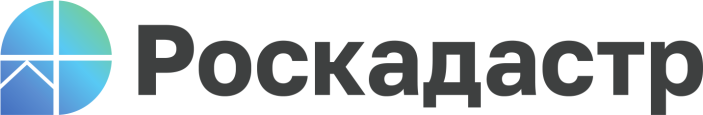 г. Самара, ул. Ленинская, 25а, корп.  № 1e-mail: pr_fkp@mail.ru, twitter: @pr_fkp, ВК: vk.com/fkp_samara, www.kadastr.ru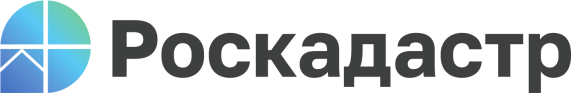 г. Самара, ул. Ленинская, 25а, корп.  № 1e-mail: pr_fkp@mail.ru, 
ВК: vk.com/fkp_samara, www.kadastr.ruАдрес: Самарская область, Похвистневский          Газета составлена и отпечатана                                                                район, село Старый Аманак, ул. Центральная       в администрации сельского поселения                                                        37 а, тел. 8(846-56) 44-5-73                                             Старый Аманак Похвистневский район                                                      Редактор                                                                                               Самарская область. Тираж 100 экз                                                      Н.А.СаушкинаУЧРЕДИТЕЛИ: Администрация сельского поселения Старый Аманак муниципального района Похвистневский Самарской области и Собрание представителей сельского поселения Старый Аманак муниципального района Похвистневский Самарской областиИЗДАТЕЛЬ: Администрация сельского поселения Старый Аманак муниципального района Похвистневский Самарской области